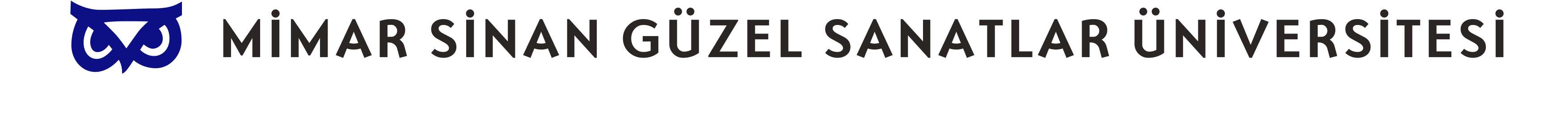 ÖĞRETİM ÜYELERİ İÇİN AKADEMİK YÜKSELTİLME, İLK ATANMA VE YENİDEN ATANMA ÖLÇÜTLERİ BEYAN FORMUAÇIKLAMALAR :Beyan ettiğiniz akademik yayın ve etkinliklerinizi aşağıdaki tabloda ilgili satırlara kod sırasını takip ederek işleyiniz. Başvuru için talep edilen dosya içeriğini bu tabloda beyan ettiğiniz yayın ve etkinlik kodu sırasıyla düzenleyiniz. Tablolarda verilen puan hesaplamaları için Mimar Sinan Güzel Sanatlar Üniversitesi Akademik Yükseltme ve Atanma İlke ve Esasları, EK 2’deki Akademik Yükseltilme ve Atanma Ölçütleri Tablosu Hakkındaki Açıklamaları esas alınız.Beyan Formu’nun her sayfasını imzalayınız.Beyan Formu önce Akademik Ön Değerlendirme Komisyonu (AÖDK) tarafından değerlendirilir.   Yeniden atanma başvurusu yapan öğretim elemanlarına ait Beyan Formu’nu değerlendiren Bölüm Başkanı, Anabilim/Anasanat Dalı Başkanı, Bilim Dalı/Sanat Dalı Başkanı ve görev aldığı derslerin sorumlu Öğretim Üyelerinin ıslak imzalı değerlendirme ve görüşlerini içeren raporlar AYRI AYRI ve KAPALI zarflar içerisinde Beyan Formu’na eklenerek ilgili üst yöneticiye (Dekanlık, Müdürlük, Rektörlük) sunulmalıdır.* Mezuniyet, Üniversite ve Fakülte törenleri ile Üniversite/Bölüm tanıtım etkinliklerinde görev almak ve Bölüm içinde Erasmus, ikili anlaşmalar, Farabi, Mevlâna koordinatörlüğü, Bölüm burs koordinatörlüğü, web sorumluluğu, görsel editörlük, web tasarımı afiş, kimlik tasarım, sergi kurulumlarında görev almak ve bir yarıyıldan az devam eden görevler de Kısa Süreli Diğer Görevler kapsamında puanlanır.** Sergi kataloğu gösteri kataloğu veya mezunlar kataloğu bölüm sorumluluğu veya yayın kurulu üyeliği, Üniversite veya Fakülte içinde sergi kurulumlarında görev almak, görsel editörlük, web tasarımı, afiş, kimlik tasarım, vb., bölüm içinde faaliyet raporu hazırlama, katalog içerik veya tasarım çalışmaları ile eğitime katkı sağlayacak çalıştay (workshop), sunum, seminer, defile veya Araştırma Merkezi etkinliklerinde görev almak ve bir ile iki yarıyıl arasında devam eden görevler de Orta Süreli Diğer Görevler kapsamında puanlanır.*** Üniversite veya Fakültede katalog ve yayın çalışmaları kapsamında içerik hazırlama veya tasarımı, eğitime katkı sağlayacak uluslararası akademik-eğitim amaçlı etkinlikler, çalıştay (workshop), sunum, seminer, defile, araştırma merkezi etkinlikleri organize etmek veya bu etkinliklerde davetli konuşmacı, eğitimci, yönetici vb. görevler almak ile yıl bazında atölye sorumluluğu ve iki yarıyıldan daha uzun  devam eden görevler de Uzun Süreli Diğer Görevler kapsamında puanlanır.Kadroya Yeniden Atanma İçin Değerlendirme Değerlendirme Formunun her biri değerlendirmeyi yapan tarafından ayrı ayrı ve GİZLİ zarflar içinde ilgili üst yöneticiye (Dekanlık/Müdürlük/Rektörlük) teslim edilecektir.Adı, SoyadıT.C. Kimlik NoGörev Unvanı Kadro Unvanı (Yeniden Atanma için)Başvuru TarihiBaşvuru Gerekçesi□ İlk Atanma □ Yükseltilme □ Yeniden AtanmaYükseltilme veya İlk Atanma Başvurusu Yapılan Birim İle İlgili Bilgiler(Bu kısım sadece YÜKSELTİLME ve İLK ATANMA başvurularında doldurulacaktır)Yükseltilme veya İlk Atanma Başvurusu Yapılan Birim İle İlgili Bilgiler(Bu kısım sadece YÜKSELTİLME ve İLK ATANMA başvurularında doldurulacaktır)Akademik BirimBölümAnabilim / Anasanat Dalı / ProgramBaşvurduğu Kadro□ Dr. Öğr. Üyesi □ Doçent □ Profesör Yeniden Atanma Başvurusu Yapılan Birim İle İlgili Bilgiler(Bu kısım sadece YENİDEN ATANMA başvurularında doldurulacaktır)Yeniden Atanma Başvurusu Yapılan Birim İle İlgili Bilgiler(Bu kısım sadece YENİDEN ATANMA başvurularında doldurulacaktır)Akademik BirimBölümAnabilim / Anasanat Dalı / ProgramYönergenin 14. maddesi uyarınca bu başvuru döneminde ek süre kullanılmış mıdır?   □ Evet□ Hayır 2547 Sayılı Kanundaki Kadro Statüsü□ Dr. Öğr. Üyesi 1. BİLİMSEL, SANATSAL YAYINLARBilimsel / Sanatsal Yayınlarda Puanların Hesaplanması : Tek yazarlı çalışmalarda yazar tam puan alır. Başlıca yazarın belirtildiği hallerde iki yazarlı eserlerde başlıca yazar tam puanın 0.8' ini, ikinci yazar 0.5' ini alır. Üç ve daha fazla yazarlı başlıca yazarın belirtildiği eserlerde ise başlıca yazar toplam puanın yarısını alır, diğer yazarlar ise kalan yarısını eşit paylaşır. Başlıca yazarın belirtilmediği iki veya daha fazla yazarlı makalelerde her bir yazar için toplam puan yazar sayısına bölünür. 15’den fazla yazar içeren yayınlarda yazar sayısı 15 olarak sayılır.  1. BİLİMSEL, SANATSAL YAYINLARBilimsel / Sanatsal Yayınlarda Puanların Hesaplanması : Tek yazarlı çalışmalarda yazar tam puan alır. Başlıca yazarın belirtildiği hallerde iki yazarlı eserlerde başlıca yazar tam puanın 0.8' ini, ikinci yazar 0.5' ini alır. Üç ve daha fazla yazarlı başlıca yazarın belirtildiği eserlerde ise başlıca yazar toplam puanın yarısını alır, diğer yazarlar ise kalan yarısını eşit paylaşır. Başlıca yazarın belirtilmediği iki veya daha fazla yazarlı makalelerde her bir yazar için toplam puan yazar sayısına bölünür. 15’den fazla yazar içeren yayınlarda yazar sayısı 15 olarak sayılır.  1. BİLİMSEL, SANATSAL YAYINLARBilimsel / Sanatsal Yayınlarda Puanların Hesaplanması : Tek yazarlı çalışmalarda yazar tam puan alır. Başlıca yazarın belirtildiği hallerde iki yazarlı eserlerde başlıca yazar tam puanın 0.8' ini, ikinci yazar 0.5' ini alır. Üç ve daha fazla yazarlı başlıca yazarın belirtildiği eserlerde ise başlıca yazar toplam puanın yarısını alır, diğer yazarlar ise kalan yarısını eşit paylaşır. Başlıca yazarın belirtilmediği iki veya daha fazla yazarlı makalelerde her bir yazar için toplam puan yazar sayısına bölünür. 15’den fazla yazar içeren yayınlarda yazar sayısı 15 olarak sayılır.  1. BİLİMSEL, SANATSAL YAYINLARBilimsel / Sanatsal Yayınlarda Puanların Hesaplanması : Tek yazarlı çalışmalarda yazar tam puan alır. Başlıca yazarın belirtildiği hallerde iki yazarlı eserlerde başlıca yazar tam puanın 0.8' ini, ikinci yazar 0.5' ini alır. Üç ve daha fazla yazarlı başlıca yazarın belirtildiği eserlerde ise başlıca yazar toplam puanın yarısını alır, diğer yazarlar ise kalan yarısını eşit paylaşır. Başlıca yazarın belirtilmediği iki veya daha fazla yazarlı makalelerde her bir yazar için toplam puan yazar sayısına bölünür. 15’den fazla yazar içeren yayınlarda yazar sayısı 15 olarak sayılır.  1. BİLİMSEL, SANATSAL YAYINLARBilimsel / Sanatsal Yayınlarda Puanların Hesaplanması : Tek yazarlı çalışmalarda yazar tam puan alır. Başlıca yazarın belirtildiği hallerde iki yazarlı eserlerde başlıca yazar tam puanın 0.8' ini, ikinci yazar 0.5' ini alır. Üç ve daha fazla yazarlı başlıca yazarın belirtildiği eserlerde ise başlıca yazar toplam puanın yarısını alır, diğer yazarlar ise kalan yarısını eşit paylaşır. Başlıca yazarın belirtilmediği iki veya daha fazla yazarlı makalelerde her bir yazar için toplam puan yazar sayısına bölünür. 15’den fazla yazar içeren yayınlarda yazar sayısı 15 olarak sayılır.  1.1.KitapYAZAR SAYISIPUANAÖDKONAYI1.1.1Tanınmış uluslararası yayınevleri tarafından yayımlanmış kitap (60 Puan)Tanınmış uluslararası yayınevleri tarafından yayımlanmış kitap (60 Puan)Tanınmış uluslararası yayınevleri tarafından yayımlanmış kitap (60 Puan)Tanınmış uluslararası yayınevleri tarafından yayımlanmış kitap (60 Puan)1.1.1.11.1.1.21.1.2Tanınmış uluslararası yayınevleri tarafından yayımlanmış kitap içinde bölüm (20 Puan)Tanınmış uluslararası yayınevleri tarafından yayımlanmış kitap içinde bölüm (20 Puan)Tanınmış uluslararası yayınevleri tarafından yayımlanmış kitap içinde bölüm (20 Puan)Tanınmış uluslararası yayınevleri tarafından yayımlanmış kitap içinde bölüm (20 Puan)1.1.2.11.1.2.21.1.3Tanınmış ulusal yayınevleri tarafından yayımlanmış kitap (30 Puan)Tanınmış ulusal yayınevleri tarafından yayımlanmış kitap (30 Puan)Tanınmış ulusal yayınevleri tarafından yayımlanmış kitap (30 Puan)Tanınmış ulusal yayınevleri tarafından yayımlanmış kitap (30 Puan)1.1.3.11.1.3.21.1.4Tanınmış ulusal yayınevleri tarafından  yayımlanmış kitap içinde bölüm (10 Puan)Tanınmış ulusal yayınevleri tarafından  yayımlanmış kitap içinde bölüm (10 Puan)Tanınmış ulusal yayınevleri tarafından  yayımlanmış kitap içinde bölüm (10 Puan)Tanınmış ulusal yayınevleri tarafından  yayımlanmış kitap içinde bölüm (10 Puan)1.1.4.11.1.4.21.2.MakaleYAZAR SAYISIPUANAÖDKONAYI1.2.1Uluslararası SCI, SCI-Expanded, SSCI, AHCI ve ESCI kapsamındaki dergilerdeyayımlanmış makale (35 Puan)Uluslararası SCI, SCI-Expanded, SSCI, AHCI ve ESCI kapsamındaki dergilerdeyayımlanmış makale (35 Puan)Uluslararası SCI, SCI-Expanded, SSCI, AHCI ve ESCI kapsamındaki dergilerdeyayımlanmış makale (35 Puan)Uluslararası SCI, SCI-Expanded, SSCI, AHCI ve ESCI kapsamındaki dergilerdeyayımlanmış makale (35 Puan)1.2.1.11.2.1.21.2.2SCI, SCI-Exp, SSCI, AHCI ve ESCI kapsamı dışındaki alan ı̇ndeksleri kapsamındaki dergilerde yayımlanmış makale (25 Puan)SCI, SCI-Exp, SSCI, AHCI ve ESCI kapsamı dışındaki alan ı̇ndeksleri kapsamındaki dergilerde yayımlanmış makale (25 Puan)SCI, SCI-Exp, SSCI, AHCI ve ESCI kapsamı dışındaki alan ı̇ndeksleri kapsamındaki dergilerde yayımlanmış makale (25 Puan)SCI, SCI-Exp, SSCI, AHCI ve ESCI kapsamı dışındaki alan ı̇ndeksleri kapsamındaki dergilerde yayımlanmış makale (25 Puan)1.2.2.11.2.2.21.2.3Uluslararası diğer indekslerde yer alan hakemli dergilerde yayımlanmış makale (15 Puan)Uluslararası diğer indekslerde yer alan hakemli dergilerde yayımlanmış makale (15 Puan)Uluslararası diğer indekslerde yer alan hakemli dergilerde yayımlanmış makale (15 Puan)Uluslararası diğer indekslerde yer alan hakemli dergilerde yayımlanmış makale (15 Puan)1.2.3.11.2.3.21.2.4TÜBİTAK ULAKBİM TR dizininde yer alan ulusal hakemli dergilerde  yayımlanmış makale (15 Puan)TÜBİTAK ULAKBİM TR dizininde yer alan ulusal hakemli dergilerde  yayımlanmış makale (15 Puan)TÜBİTAK ULAKBİM TR dizininde yer alan ulusal hakemli dergilerde  yayımlanmış makale (15 Puan)TÜBİTAK ULAKBİM TR dizininde yer alan ulusal hakemli dergilerde  yayımlanmış makale (15 Puan)1.2.4.11.2.4.21.2.5Ulusal diğer hakemli dergilerde yayımlanmış makale (5 Puan)Ulusal diğer hakemli dergilerde yayımlanmış makale (5 Puan)Ulusal diğer hakemli dergilerde yayımlanmış makale (5 Puan)Ulusal diğer hakemli dergilerde yayımlanmış makale (5 Puan)1.2.5.11.2.5.21.3.BildiriYAZAR SAYISIPUANAÖDKONAYI1.3.1Uluslararası kongre ve sempozyumda sunulmuş ve yayımlanmış bildiriler, tam metin (10 Puan)Uluslararası kongre ve sempozyumda sunulmuş ve yayımlanmış bildiriler, tam metin (10 Puan)Uluslararası kongre ve sempozyumda sunulmuş ve yayımlanmış bildiriler, tam metin (10 Puan)Uluslararası kongre ve sempozyumda sunulmuş ve yayımlanmış bildiriler, tam metin (10 Puan)1.3.1.11.3.1.21.3.2Uluslararası kongre ve sempozyumda sunulmuş ve yayımlanmış bildiri, özet metin (5 Puan)Uluslararası kongre ve sempozyumda sunulmuş ve yayımlanmış bildiri, özet metin (5 Puan)Uluslararası kongre ve sempozyumda sunulmuş ve yayımlanmış bildiri, özet metin (5 Puan)Uluslararası kongre ve sempozyumda sunulmuş ve yayımlanmış bildiri, özet metin (5 Puan)1.3.2.11.3.2.21.3.3Uluslararası kongre ve sempozyumda sunulmuş poster bildiri (3 Puan)Uluslararası kongre ve sempozyumda sunulmuş poster bildiri (3 Puan)Uluslararası kongre ve sempozyumda sunulmuş poster bildiri (3 Puan)Uluslararası kongre ve sempozyumda sunulmuş poster bildiri (3 Puan)1.3.3.11.3.3.21.3.4Ulusal kongre, sempozyumda sunulmuş ve yayımlanmış bildiri, tam metin (5 Puan)Ulusal kongre, sempozyumda sunulmuş ve yayımlanmış bildiri, tam metin (5 Puan)Ulusal kongre, sempozyumda sunulmuş ve yayımlanmış bildiri, tam metin (5 Puan)Ulusal kongre, sempozyumda sunulmuş ve yayımlanmış bildiri, tam metin (5 Puan)1.3.4.11.3.4.21.3.5Ulusal kongre, sempozyumda  sunulmuş ve yayımlanmış bildiri, özet metin (3 Puan)Ulusal kongre, sempozyumda  sunulmuş ve yayımlanmış bildiri, özet metin (3 Puan)Ulusal kongre, sempozyumda  sunulmuş ve yayımlanmış bildiri, özet metin (3 Puan)Ulusal kongre, sempozyumda  sunulmuş ve yayımlanmış bildiri, özet metin (3 Puan)1.3.5.11.3.5.21.3.6Ulusal kongre, sempozyumda sunulmuş ve yayımlanmış poster bildiri (2 Puan)Ulusal kongre, sempozyumda sunulmuş ve yayımlanmış poster bildiri (2 Puan)Ulusal kongre, sempozyumda sunulmuş ve yayımlanmış poster bildiri (2 Puan)Ulusal kongre, sempozyumda sunulmuş ve yayımlanmış poster bildiri (2 Puan)1.3.6.11.3.6.21.4.ÇeviriYAZAR SAYISIPUANAÖDKONAYI1.4.1Tanınmış̧ ulusal yayınevleri tarafından yayımlanmış, alana özgü/bilimsel/sanatsal kitap çevirisi (En Çok Bir Adet) ( 15 Puan)Tanınmış̧ ulusal yayınevleri tarafından yayımlanmış, alana özgü/bilimsel/sanatsal kitap çevirisi (En Çok Bir Adet) ( 15 Puan)Tanınmış̧ ulusal yayınevleri tarafından yayımlanmış, alana özgü/bilimsel/sanatsal kitap çevirisi (En Çok Bir Adet) ( 15 Puan)Tanınmış̧ ulusal yayınevleri tarafından yayımlanmış, alana özgü/bilimsel/sanatsal kitap çevirisi (En Çok Bir Adet) ( 15 Puan)1.4.1.11.4.1.21.4.2Makale / kitap içinden bölüm çevirisi (En Çok Üç Adet) (5 Puan )Makale / kitap içinden bölüm çevirisi (En Çok Üç Adet) (5 Puan )Makale / kitap içinden bölüm çevirisi (En Çok Üç Adet) (5 Puan )Makale / kitap içinden bölüm çevirisi (En Çok Üç Adet) (5 Puan )1.4.2.11.4.2.21.4.3Dil içi kitap çevirisi (15 Puan)Dil içi kitap çevirisi (15 Puan)Dil içi kitap çevirisi (15 Puan)Dil içi kitap çevirisi (15 Puan)1.4.3.11.4.3.21.4.4Dil içi kitap bölümü çevirisi (5 Puan)Dil içi kitap bölümü çevirisi (5 Puan)Dil içi kitap bölümü çevirisi (5 Puan)Dil içi kitap bölümü çevirisi (5 Puan)1.4.4.11.4.4.21.5.RaporYAZAR SAYISIPUANAÖDKONAYI1.5.1Yayımlanmış bilimsel rapor (5 Puan)Yayımlanmış bilimsel rapor (5 Puan)Yayımlanmış bilimsel rapor (5 Puan)Yayımlanmış bilimsel rapor (5 Puan)1.5.1.11.5.1.21.5.2Bilirkişi raporları ( En Çok Üç Adet) (2 Puan)Bilirkişi raporları ( En Çok Üç Adet) (2 Puan)Bilirkişi raporları ( En Çok Üç Adet) (2 Puan)Bilirkişi raporları ( En Çok Üç Adet) (2 Puan)1.5.2.11.5.2.21.5.3İnceleme ve derleme türünde raporlar (En Çok Üç Adet ) (2 Puan)İnceleme ve derleme türünde raporlar (En Çok Üç Adet ) (2 Puan)İnceleme ve derleme türünde raporlar (En Çok Üç Adet ) (2 Puan)İnceleme ve derleme türünde raporlar (En Çok Üç Adet ) (2 Puan)1.5.3.11.5.3.21.6.AnsiklopediYAZAR SAYISIPUANAÖDKONAYI1.6.1Uluslararası ansiklopedide konu yazarlığı (En Çok İki Adet ) (15 Puan)Uluslararası ansiklopedide konu yazarlığı (En Çok İki Adet ) (15 Puan)Uluslararası ansiklopedide konu yazarlığı (En Çok İki Adet ) (15 Puan)Uluslararası ansiklopedide konu yazarlığı (En Çok İki Adet ) (15 Puan)1.6.1.11.6.1.21.6.2Ulusal ansiklopedide konu yazarlığı (En Çok İki Adet ) (10 Puan)Ulusal ansiklopedide konu yazarlığı (En Çok İki Adet ) (10 Puan)Ulusal ansiklopedide konu yazarlığı (En Çok İki Adet ) (10 Puan)Ulusal ansiklopedide konu yazarlığı (En Çok İki Adet ) (10 Puan)1.6.2.11.6.2.21.6.3Uluslararası ansiklopedide madde yazarlığı (En Çok İki Adet ) (10 Puan)Uluslararası ansiklopedide madde yazarlığı (En Çok İki Adet ) (10 Puan)Uluslararası ansiklopedide madde yazarlığı (En Çok İki Adet ) (10 Puan)Uluslararası ansiklopedide madde yazarlığı (En Çok İki Adet ) (10 Puan)1.6.3.11.6.3.21.6.4Ulusal ansiklopedide madde yazarlığı (En Çok İki Adet ) (5 Puan)Ulusal ansiklopedide madde yazarlığı (En Çok İki Adet ) (5 Puan)Ulusal ansiklopedide madde yazarlığı (En Çok İki Adet ) (5 Puan)Ulusal ansiklopedide madde yazarlığı (En Çok İki Adet ) (5 Puan)1.6.4.11.6.4.21.7.Diğer YayınYAZAR SAYISIPUANAÖDKONAYI1.7.1Uluslararası yazılı basında yayımlanmış mesleki araştırma, eleştiri, katalog metni, makale ve derlemeler (En Çok Beş Adet ) (5 Puan)Uluslararası yazılı basında yayımlanmış mesleki araştırma, eleştiri, katalog metni, makale ve derlemeler (En Çok Beş Adet ) (5 Puan)Uluslararası yazılı basında yayımlanmış mesleki araştırma, eleştiri, katalog metni, makale ve derlemeler (En Çok Beş Adet ) (5 Puan)Uluslararası yazılı basında yayımlanmış mesleki araştırma, eleştiri, katalog metni, makale ve derlemeler (En Çok Beş Adet ) (5 Puan)1.7.1.11.7.1.21.7.2Ulusal yazılı basında yayımlanmış mesleki araştırma, eleştiri, katalog metni, makale ve derlemeler (En Çok Beş Adet ) (3 Puan)Ulusal yazılı basında yayımlanmış mesleki araştırma, eleştiri, katalog metni, makale ve derlemeler (En Çok Beş Adet ) (3 Puan)Ulusal yazılı basında yayımlanmış mesleki araştırma, eleştiri, katalog metni, makale ve derlemeler (En Çok Beş Adet ) (3 Puan)Ulusal yazılı basında yayımlanmış mesleki araştırma, eleştiri, katalog metni, makale ve derlemeler (En Çok Beş Adet ) (3 Puan)1.7.2.11.7.2.21.7.3Basılı veya dijital ortamda yayımlanmış ders notu (10 Puan)Basılı veya dijital ortamda yayımlanmış ders notu (10 Puan)Basılı veya dijital ortamda yayımlanmış ders notu (10 Puan)Basılı veya dijital ortamda yayımlanmış ders notu (10 Puan)1.7.3.11.7.3.21.7.4Katalog bölüm yazarlığı veya sunuş yazısı (Uluslararası) (10 Puan)Katalog bölüm yazarlığı veya sunuş yazısı (Uluslararası) (10 Puan)Katalog bölüm yazarlığı veya sunuş yazısı (Uluslararası) (10 Puan)Katalog bölüm yazarlığı veya sunuş yazısı (Uluslararası) (10 Puan)1.7.4.11.7.4.21.7.5Katalog bölüm yazarlığı veya sunuş yazısı (Ulusal) (5 Puan)Katalog bölüm yazarlığı veya sunuş yazısı (Ulusal) (5 Puan)Katalog bölüm yazarlığı veya sunuş yazısı (Ulusal) (5 Puan)Katalog bölüm yazarlığı veya sunuş yazısı (Ulusal) (5 Puan)1.7.5.11.7.5.21.8.AtıflarATIF SAYISIPUANAÖDK ONAYI1.8.1SCI, SCI-Expanded, SSCI, AHCI  ve ESCI kapsamındaki dergilerde yayımlanmış makalelerde ve tanınmış uluslararası yayınevleri tarafından yayımlanmış özgün bilimsel kitaplarda atıf (5 Puan)SCI, SCI-Expanded, SSCI, AHCI  ve ESCI kapsamındaki dergilerde yayımlanmış makalelerde ve tanınmış uluslararası yayınevleri tarafından yayımlanmış özgün bilimsel kitaplarda atıf (5 Puan)SCI, SCI-Expanded, SSCI, AHCI  ve ESCI kapsamındaki dergilerde yayımlanmış makalelerde ve tanınmış uluslararası yayınevleri tarafından yayımlanmış özgün bilimsel kitaplarda atıf (5 Puan)SCI, SCI-Expanded, SSCI, AHCI  ve ESCI kapsamındaki dergilerde yayımlanmış makalelerde ve tanınmış uluslararası yayınevleri tarafından yayımlanmış özgün bilimsel kitaplarda atıf (5 Puan)1.8.1.11.8.1.21.8.2Alan indeksleri (varsa) ve kapsamındaki dergilerde  yayımlanmış makalelerde ve uluslararası yayınevleri tarafından yayımlanmış kitap içindeki bölümlerde  atıf (3 Puan)Alan indeksleri (varsa) ve kapsamındaki dergilerde  yayımlanmış makalelerde ve uluslararası yayınevleri tarafından yayımlanmış kitap içindeki bölümlerde  atıf (3 Puan)Alan indeksleri (varsa) ve kapsamındaki dergilerde  yayımlanmış makalelerde ve uluslararası yayınevleri tarafından yayımlanmış kitap içindeki bölümlerde  atıf (3 Puan)Alan indeksleri (varsa) ve kapsamındaki dergilerde  yayımlanmış makalelerde ve uluslararası yayınevleri tarafından yayımlanmış kitap içindeki bölümlerde  atıf (3 Puan)1.8.2.11.8.2.21.8.3ULAKBİM TR dizininde taranan ulusal hakemli dergilerde yayımlanmış makalelerde ve tanınmış ulusal yayınevleri tarafından yayımlanmış özgün bilimsel kitapta atıf (2 Puan)ULAKBİM TR dizininde taranan ulusal hakemli dergilerde yayımlanmış makalelerde ve tanınmış ulusal yayınevleri tarafından yayımlanmış özgün bilimsel kitapta atıf (2 Puan)ULAKBİM TR dizininde taranan ulusal hakemli dergilerde yayımlanmış makalelerde ve tanınmış ulusal yayınevleri tarafından yayımlanmış özgün bilimsel kitapta atıf (2 Puan)ULAKBİM TR dizininde taranan ulusal hakemli dergilerde yayımlanmış makalelerde ve tanınmış ulusal yayınevleri tarafından yayımlanmış özgün bilimsel kitapta atıf (2 Puan)1.8.3.11.8.3.21.8.4Diğer atıflar (1 Puan)Diğer atıflar (1 Puan)Diğer atıflar (1 Puan)Diğer atıflar (1 Puan)1.8.4.11.8.4.21. KISIM PUAN TOPLAMI 1. KISIM PUAN TOPLAMI 1. KISIM PUAN TOPLAMI KOD2. SANAT VE TASARIM ETKİNLİKLERİAksi belirtilmediği takdirde sanat alanında yapılan karma sergi, sempozyum, çalıştay, konser, gösteri gibi etkinliklerde kişi sayısına bakılmaksızın tam puan ile değerlendirilir.2. SANAT VE TASARIM ETKİNLİKLERİAksi belirtilmediği takdirde sanat alanında yapılan karma sergi, sempozyum, çalıştay, konser, gösteri gibi etkinliklerde kişi sayısına bakılmaksızın tam puan ile değerlendirilir.2. SANAT VE TASARIM ETKİNLİKLERİAksi belirtilmediği takdirde sanat alanında yapılan karma sergi, sempozyum, çalıştay, konser, gösteri gibi etkinliklerde kişi sayısına bakılmaksızın tam puan ile değerlendirilir.2.1Kişisel sergiPUANAÖDK ONAYI2.1.1Uluslararası / yurtdışında seçici kurulları bulunan tanınmış müze, kültür merkezi, sanat galerisinde açılan kişisel sergi (60 Puan)Uluslararası / yurtdışında seçici kurulları bulunan tanınmış müze, kültür merkezi, sanat galerisinde açılan kişisel sergi (60 Puan)Uluslararası / yurtdışında seçici kurulları bulunan tanınmış müze, kültür merkezi, sanat galerisinde açılan kişisel sergi (60 Puan)2.1.1.12.1.1.22.1.2Yurtiçinde seçici kurulları bulunan tanınmış müze, kültür merkezi, sanat galerisinde açılan kişisel sergi (30 Puan)Yurtiçinde seçici kurulları bulunan tanınmış müze, kültür merkezi, sanat galerisinde açılan kişisel sergi (30 Puan)Yurtiçinde seçici kurulları bulunan tanınmış müze, kültür merkezi, sanat galerisinde açılan kişisel sergi (30 Puan)2.1.2.12.1.2.22.2Müze veya Büyük Koleksiyonlarda Eserinin Yer AlmasıPUANAÖDK ONAYI2.2.1Uluslararası / yurtdışında seçici kurulları bulunan tanınmış müze veya büyük koleksiyonlarda eserinin yer alması (60 Puan)Uluslararası / yurtdışında seçici kurulları bulunan tanınmış müze veya büyük koleksiyonlarda eserinin yer alması (60 Puan)Uluslararası / yurtdışında seçici kurulları bulunan tanınmış müze veya büyük koleksiyonlarda eserinin yer alması (60 Puan)2.2.1.12.2.1.22.2.2Yurtiçi seçici kurulları bulunan tanınmış müze veya büyük koleksiyonlarda eserinin yer alması (40 Puan)Yurtiçi seçici kurulları bulunan tanınmış müze veya büyük koleksiyonlarda eserinin yer alması (40 Puan)Yurtiçi seçici kurulları bulunan tanınmış müze veya büyük koleksiyonlarda eserinin yer alması (40 Puan)2.2.2.12.2.2.22.3Kamusal ve / veya Özel Alanda Sergilenen Sanat veya Tasarım ÜrünüPUANAÖDK ONAYI2.3.1Uluslararası / yurtdışında kamusal ve / veya özel alanda seçici kurul tarafından sergilenmesi uygun bulunup sergilenen sanat veya tasarım ürünü (60 Puan)Uluslararası / yurtdışında kamusal ve / veya özel alanda seçici kurul tarafından sergilenmesi uygun bulunup sergilenen sanat veya tasarım ürünü (60 Puan)Uluslararası / yurtdışında kamusal ve / veya özel alanda seçici kurul tarafından sergilenmesi uygun bulunup sergilenen sanat veya tasarım ürünü (60 Puan)2.3.1.12.3.1.22.3.2Yurtiçi kamusal ve / veya özel alanda seçici kurul tarafından sergilenmesi uygun bulunup sergilenen sanat veya tasarım ürünü (40 Puan)Yurtiçi kamusal ve / veya özel alanda seçici kurul tarafından sergilenmesi uygun bulunup sergilenen sanat veya tasarım ürünü (40 Puan)Yurtiçi kamusal ve / veya özel alanda seçici kurul tarafından sergilenmesi uygun bulunup sergilenen sanat veya tasarım ürünü (40 Puan)2.3.2.12.3.2.22.4Tasarım Alanında Üretime Girmiş Çalışma / Koleksiyon / Uygulanmış ProjePUANAÖDK ONAYI2.4.1Uluslararası tasarım alanında seri üretime girmiş çalışma / koleksiyon / uygulanmış proje (60 Puan)Uluslararası tasarım alanında seri üretime girmiş çalışma / koleksiyon / uygulanmış proje (60 Puan)Uluslararası tasarım alanında seri üretime girmiş çalışma / koleksiyon / uygulanmış proje (60 Puan)2.4.1.12.4.1.22.4.2Yurtdışı tasarım alanında seri üretime girmiş çalışma / koleksiyon / uygulanmış proje (40 Puan)Yurtdışı tasarım alanında seri üretime girmiş çalışma / koleksiyon / uygulanmış proje (40 Puan)Yurtdışı tasarım alanında seri üretime girmiş çalışma / koleksiyon / uygulanmış proje (40 Puan)2.4.2.12.4.2.22.4.3Ulusal tasarım alanında seri üretime girmiş çalışma / koleksiyon / uygulanmış proje  (30 Puan)Ulusal tasarım alanında seri üretime girmiş çalışma / koleksiyon / uygulanmış proje  (30 Puan)Ulusal tasarım alanında seri üretime girmiş çalışma / koleksiyon / uygulanmış proje  (30 Puan)2.4.3.1.2.4.3.22.5Gösteri / Film / DiziPUANAÖDK ONAYI2.5.1Uluslararası etkinliklerde film gösterisi (60 Puan)Uluslararası etkinliklerde film gösterisi (60 Puan)Uluslararası etkinliklerde film gösterisi (60 Puan)2.5.1.12.5.1.22.5.2Yurtdışı etkinliklerde film gösterisi (40 Puan)Yurtdışı etkinliklerde film gösterisi (40 Puan)Yurtdışı etkinliklerde film gösterisi (40 Puan)2.5.2.12.5.2.22.5.3Ulusal etkinliklerde film gösterisi (30 Puan)Ulusal etkinliklerde film gösterisi (30 Puan)Ulusal etkinliklerde film gösterisi (30 Puan)2.5.3.12.5.3.22.5.4Yurtdışında kitle iletişim araçlarıyla yapılan yayınlarda filminin, dizi bölümünün veya televizyon programı bölümünün yayımlanması (50 Puan)Yurtdışında kitle iletişim araçlarıyla yapılan yayınlarda filminin, dizi bölümünün veya televizyon programı bölümünün yayımlanması (50 Puan)Yurtdışında kitle iletişim araçlarıyla yapılan yayınlarda filminin, dizi bölümünün veya televizyon programı bölümünün yayımlanması (50 Puan)2.5.4.12.5.4.22.5.5Ulusal yayınlarda filminin, dizi bölümünün veya televizyon programı bölümünün yayımlanması (30 Puan)Ulusal yayınlarda filminin, dizi bölümünün veya televizyon programı bölümünün yayımlanması (30 Puan)Ulusal yayınlarda filminin, dizi bölümünün veya televizyon programı bölümünün yayımlanması (30 Puan)2.5.5.12.5.5.22.5.6Uluslararası etkinliklerde gösterimi yapılan film ekibinde, dizi bölümünde veya televizyon programı bölümünde yaratıcı kadroda görev almak (30 Puan)Uluslararası etkinliklerde gösterimi yapılan film ekibinde, dizi bölümünde veya televizyon programı bölümünde yaratıcı kadroda görev almak (30 Puan)Uluslararası etkinliklerde gösterimi yapılan film ekibinde, dizi bölümünde veya televizyon programı bölümünde yaratıcı kadroda görev almak (30 Puan)2.5.6.12.5.6.22.5.7Yurtdışı etkinliklerde gösterimi yapılan film ekibinde, dizi bölümünde veya televizyon programı bölümünde yaratıcı kadroda görev almak (20 Puan)Yurtdışı etkinliklerde gösterimi yapılan film ekibinde, dizi bölümünde veya televizyon programı bölümünde yaratıcı kadroda görev almak (20 Puan)Yurtdışı etkinliklerde gösterimi yapılan film ekibinde, dizi bölümünde veya televizyon programı bölümünde yaratıcı kadroda görev almak (20 Puan)2.5.7.12.5.7.22.5.8Ulusal etkinliklerde gösterimi yapılan film ekibinde, dizi bölümünde veya televizyon programı bölümünde yaratıcı kadroda görev almak (10 Puan) Ulusal etkinliklerde gösterimi yapılan film ekibinde, dizi bölümünde veya televizyon programı bölümünde yaratıcı kadroda görev almak (10 Puan) Ulusal etkinliklerde gösterimi yapılan film ekibinde, dizi bölümünde veya televizyon programı bölümünde yaratıcı kadroda görev almak (10 Puan) 2.5.8.12.5.8.22.5.9Yurtdışında kitle iletişim araçlarıyla yapılan yayınlarda yayımlanan film ekibinde, dizi bölümünde veya televizyon programı bölümünde yaratıcı kadroda görev almak (20 Puan)Yurtdışında kitle iletişim araçlarıyla yapılan yayınlarda yayımlanan film ekibinde, dizi bölümünde veya televizyon programı bölümünde yaratıcı kadroda görev almak (20 Puan)Yurtdışında kitle iletişim araçlarıyla yapılan yayınlarda yayımlanan film ekibinde, dizi bölümünde veya televizyon programı bölümünde yaratıcı kadroda görev almak (20 Puan)2.5.9.12.5.9.22.5.10Ulusal yayınlarda yer alan filmlerin, dizi bölümlerinin veya televizyon programı bölümlerinin yaratıcı kadrolarında görev almak (10 Puan)Ulusal yayınlarda yer alan filmlerin, dizi bölümlerinin veya televizyon programı bölümlerinin yaratıcı kadrolarında görev almak (10 Puan)Ulusal yayınlarda yer alan filmlerin, dizi bölümlerinin veya televizyon programı bölümlerinin yaratıcı kadrolarında görev almak (10 Puan)2.5.10.12.5.10.22.5.11Uluslararası yayınlarda filmde oyuncu olarak görev almak (30 puan)Uluslararası yayınlarda filmde oyuncu olarak görev almak (30 puan)Uluslararası yayınlarda filmde oyuncu olarak görev almak (30 puan)2.5.11.12.5.11.22.5.12Ulusal yayınlarda filmde oyuncu olarak görev almak (20 Puan)Ulusal yayınlarda filmde oyuncu olarak görev almak (20 Puan)Ulusal yayınlarda filmde oyuncu olarak görev almak (20 Puan)2.5.12.12.5.12.22.5.13Yurtdışı etkinliklerde gösterimi yapılan film ekibinde oyuncu olarak görev almak (30 Puan)Yurtdışı etkinliklerde gösterimi yapılan film ekibinde oyuncu olarak görev almak (30 Puan)Yurtdışı etkinliklerde gösterimi yapılan film ekibinde oyuncu olarak görev almak (30 Puan)2.5.13.12.5.13.22.5.14Ulusal etkinliklerde gösterimi yapılan film ekibinde oyuncu olarak görev almak (20 Puan)Ulusal etkinliklerde gösterimi yapılan film ekibinde oyuncu olarak görev almak (20 Puan)Ulusal etkinliklerde gösterimi yapılan film ekibinde oyuncu olarak görev almak (20 Puan)2.5.14.12.5.14.22.5.15Uluslararası yayınlarda yapılan film ve TV projesinde seslendirme sanatçısı olarak görev almak (20 Puan)Uluslararası yayınlarda yapılan film ve TV projesinde seslendirme sanatçısı olarak görev almak (20 Puan)Uluslararası yayınlarda yapılan film ve TV projesinde seslendirme sanatçısı olarak görev almak (20 Puan)2.5.15.12.5.15.22.5.16Ulusal yayınlarda yapılan film ve TV projesinde seslendirme sanatçısı olarak görev almak (15 Puan)Ulusal yayınlarda yapılan film ve TV projesinde seslendirme sanatçısı olarak görev almak (15 Puan)Ulusal yayınlarda yapılan film ve TV projesinde seslendirme sanatçısı olarak görev almak (15 Puan)2.5.16.12.5.16.22.5.17Yurtdışı etkinliklerde gösterimi yapılan film ve TV ekibinde seslendirme sanatçısı olarak görev almak (20 Puan)Yurtdışı etkinliklerde gösterimi yapılan film ve TV ekibinde seslendirme sanatçısı olarak görev almak (20 Puan)Yurtdışı etkinliklerde gösterimi yapılan film ve TV ekibinde seslendirme sanatçısı olarak görev almak (20 Puan)2.5.17.12.5.17.22.5.18Ulusal etkinliklerde gösterimi yapılan film ve TV ekibinde seslendirme sanatçısı olarak görev almak (15 Puan)Ulusal etkinliklerde gösterimi yapılan film ve TV ekibinde seslendirme sanatçısı olarak görev almak (15 Puan)Ulusal etkinliklerde gösterimi yapılan film ve TV ekibinde seslendirme sanatçısı olarak görev almak (15 Puan)2.5.18.12.5.18.22.6Görsel - İşitsel Tasarım / Organizasyon, DefilePUANAÖDK ONAYI2.6.1Seçici Kurul tarafından kabul edilip sergilenen uluslararası gösteri (görsel – işitsel tasarım) / defile (60 Puan)Seçici Kurul tarafından kabul edilip sergilenen uluslararası gösteri (görsel – işitsel tasarım) / defile (60 Puan)Seçici Kurul tarafından kabul edilip sergilenen uluslararası gösteri (görsel – işitsel tasarım) / defile (60 Puan)2.6.1.12.6.1.22.6.2Seçici Kurul tarafından kabul edilip sergilenen yurtdışı gösteri (görsel – işitsel tasarım) / defile (40 Puan)Seçici Kurul tarafından kabul edilip sergilenen yurtdışı gösteri (görsel – işitsel tasarım) / defile (40 Puan)Seçici Kurul tarafından kabul edilip sergilenen yurtdışı gösteri (görsel – işitsel tasarım) / defile (40 Puan)2.6.2.12.6.2.22.6.3Seçici Kurul tarafından kabul edilip sergilenen ulusal gösteri (görsel – işitsel tasarım) / defile (30 Puan)Seçici Kurul tarafından kabul edilip sergilenen ulusal gösteri (görsel – işitsel tasarım) / defile (30 Puan)Seçici Kurul tarafından kabul edilip sergilenen ulusal gösteri (görsel – işitsel tasarım) / defile (30 Puan)2.6.3.12.6.3.22.6.4Seçici Kurul tarafından kabul edilip sergilenen yurtdışı görsel – işitsel eserlerde yaratıcı kadrolarda görev almak (20 Puan)Seçici Kurul tarafından kabul edilip sergilenen yurtdışı görsel – işitsel eserlerde yaratıcı kadrolarda görev almak (20 Puan)Seçici Kurul tarafından kabul edilip sergilenen yurtdışı görsel – işitsel eserlerde yaratıcı kadrolarda görev almak (20 Puan)2.6.4.12.6.4.22.6.5Seçici Kurul tarafından kabul edilip sergilenen ulusal görsel – işitsel eserlerde yaratıcı kadrolarda görev almak (10 Puan)Seçici Kurul tarafından kabul edilip sergilenen ulusal görsel – işitsel eserlerde yaratıcı kadrolarda görev almak (10 Puan)Seçici Kurul tarafından kabul edilip sergilenen ulusal görsel – işitsel eserlerde yaratıcı kadrolarda görev almak (10 Puan)2.6.5.12.6.5.22.7Sahne Tasarımı ile İlgili EtkinliklerPUANAÖDK ONAYI2.7.1Uluslararası sahne tasarımı (dekor, kostüm, ses, ışık) (60 Puan)Uluslararası sahne tasarımı (dekor, kostüm, ses, ışık) (60 Puan)Uluslararası sahne tasarımı (dekor, kostüm, ses, ışık) (60 Puan)2.7.1.12.7.1.22.7.2Yurtdışı sahne tasarımı (dekor, kostüm, ses, ışık) (40 Puan)Yurtdışı sahne tasarımı (dekor, kostüm, ses, ışık) (40 Puan)Yurtdışı sahne tasarımı (dekor, kostüm, ses, ışık) (40 Puan)2.7.2.12.7.2.22.7.3Ulusal sahne tasarımı (dekor, kostüm, ses, ışık) (30 Puan)Ulusal sahne tasarımı (dekor, kostüm, ses, ışık) (30 Puan)Ulusal sahne tasarımı (dekor, kostüm, ses, ışık) (30 Puan)2.7.3.12.7.3.22.8Performans / İcraPUANAÖDK ONAYI2.8.1Uluslararası / yurtdışı etkinlikte bestelediği orkestra eserinin / opera eserinin seslendirilmesi / orkestra eserinin yönetilmesi / orkestra ile solist olarak konser vermek / opera eserinde başrol oynamak / klasik bale eserinde başrol oynamak / modern dans eserinde başrol oynamak / klasik bale veya çağdaş dans eserini koreografisini yapmak / tiyatro eseri sahnelemek / tiyatro eserinde başrol oynamak / solo resital / solo dans etmek / kısa oyunlarda solo oyuncu (60 Puan)Uluslararası / yurtdışı etkinlikte bestelediği orkestra eserinin / opera eserinin seslendirilmesi / orkestra eserinin yönetilmesi / orkestra ile solist olarak konser vermek / opera eserinde başrol oynamak / klasik bale eserinde başrol oynamak / modern dans eserinde başrol oynamak / klasik bale veya çağdaş dans eserini koreografisini yapmak / tiyatro eseri sahnelemek / tiyatro eserinde başrol oynamak / solo resital / solo dans etmek / kısa oyunlarda solo oyuncu (60 Puan)Uluslararası / yurtdışı etkinlikte bestelediği orkestra eserinin / opera eserinin seslendirilmesi / orkestra eserinin yönetilmesi / orkestra ile solist olarak konser vermek / opera eserinde başrol oynamak / klasik bale eserinde başrol oynamak / modern dans eserinde başrol oynamak / klasik bale veya çağdaş dans eserini koreografisini yapmak / tiyatro eseri sahnelemek / tiyatro eserinde başrol oynamak / solo resital / solo dans etmek / kısa oyunlarda solo oyuncu (60 Puan)2.8.1.12.8.1.22.8.2Uluslararası / yurtdışı gösteride orkestrada çalmak / bir opera eseri rol almak / klasik bale eserinde rol almak / modern dans eserinde rol almak / tiyatro eserinde oynamak / oda müziği konseri / ensemble içinde oynamak / koreograflık (30 Puan)Uluslararası / yurtdışı gösteride orkestrada çalmak / bir opera eseri rol almak / klasik bale eserinde rol almak / modern dans eserinde rol almak / tiyatro eserinde oynamak / oda müziği konseri / ensemble içinde oynamak / koreograflık (30 Puan)Uluslararası / yurtdışı gösteride orkestrada çalmak / bir opera eseri rol almak / klasik bale eserinde rol almak / modern dans eserinde rol almak / tiyatro eserinde oynamak / oda müziği konseri / ensemble içinde oynamak / koreograflık (30 Puan)2.8.2.12.8.2.22.8.3Uluslararası / yurtdışı gösteride koroda söylemek / korist olarak sahneye çıkmak (En Çok 5 Adet) (10 Puan)Uluslararası / yurtdışı gösteride koroda söylemek / korist olarak sahneye çıkmak (En Çok 5 Adet) (10 Puan)Uluslararası / yurtdışı gösteride koroda söylemek / korist olarak sahneye çıkmak (En Çok 5 Adet) (10 Puan)2.8.3.12.8.3.22.8.4Ulusal etkinlikte bestelediği orkestra eserinin / opera eserinin seslendirilmesi / orkestra eserinin yönetilmesi / orkestra ile solist olarak konser vermek / opera eserinde başrol oynamak / klasik bale eserinde başrol oynamak / modern dans eserinde başrol oynamak / klasik bale veya çağdaş dans eserini koreografisini yapmak / tiyatro eseri sahnelemek / tiyatro eserinde başrol oynamak / solo resital / solo dans etmek / kısa oyunlarda solo oyuncu  (30 Puan)Ulusal etkinlikte bestelediği orkestra eserinin / opera eserinin seslendirilmesi / orkestra eserinin yönetilmesi / orkestra ile solist olarak konser vermek / opera eserinde başrol oynamak / klasik bale eserinde başrol oynamak / modern dans eserinde başrol oynamak / klasik bale veya çağdaş dans eserini koreografisini yapmak / tiyatro eseri sahnelemek / tiyatro eserinde başrol oynamak / solo resital / solo dans etmek / kısa oyunlarda solo oyuncu  (30 Puan)Ulusal etkinlikte bestelediği orkestra eserinin / opera eserinin seslendirilmesi / orkestra eserinin yönetilmesi / orkestra ile solist olarak konser vermek / opera eserinde başrol oynamak / klasik bale eserinde başrol oynamak / modern dans eserinde başrol oynamak / klasik bale veya çağdaş dans eserini koreografisini yapmak / tiyatro eseri sahnelemek / tiyatro eserinde başrol oynamak / solo resital / solo dans etmek / kısa oyunlarda solo oyuncu  (30 Puan)2.8.4.12.8.4.22.8.5Ulusal gösteride orkestrada çalmak / bir opera eseri rol almak / klasik bale eserinde rol almak / modern dans eserinde rol almak / tiyatro eserinde oynamak / oda müziği konseri / ensemble içinde oynamak / koreograflık  (15 Puan) Ulusal gösteride orkestrada çalmak / bir opera eseri rol almak / klasik bale eserinde rol almak / modern dans eserinde rol almak / tiyatro eserinde oynamak / oda müziği konseri / ensemble içinde oynamak / koreograflık  (15 Puan) Ulusal gösteride orkestrada çalmak / bir opera eseri rol almak / klasik bale eserinde rol almak / modern dans eserinde rol almak / tiyatro eserinde oynamak / oda müziği konseri / ensemble içinde oynamak / koreograflık  (15 Puan) 2.8.5.12.8.5.22.8.6Ulusal gösteride koroda söylemek / korist olarak sahneye çıkmak (En Çok 5 Adet) (5 Puan)Ulusal gösteride koroda söylemek / korist olarak sahneye çıkmak (En Çok 5 Adet) (5 Puan)Ulusal gösteride koroda söylemek / korist olarak sahneye çıkmak (En Çok 5 Adet) (5 Puan)2.8.6.12.8.6.2.2.9Çağrılı Karma EtkinlikPUANAÖDK ONAYI2.9.1Uluslararası sergi, bienal, trienal, festival, çalıştay / atölye yürütücüsü, uygulamalı sempozyum, gösteri, oyunculuk, koreograflık, dansçılık (40 Puan)Uluslararası sergi, bienal, trienal, festival, çalıştay / atölye yürütücüsü, uygulamalı sempozyum, gösteri, oyunculuk, koreograflık, dansçılık (40 Puan)Uluslararası sergi, bienal, trienal, festival, çalıştay / atölye yürütücüsü, uygulamalı sempozyum, gösteri, oyunculuk, koreograflık, dansçılık (40 Puan)2.9.1.12.9.1.22.9.2Ulusal sergi, bienal, trienal, festival, çalıştay / atölye yürütücüsü, uygulamalı sempozyum, gösteri, gösteri, oyunculuk, koreograflık, dansçılık (20 Puan)Ulusal sergi, bienal, trienal, festival, çalıştay / atölye yürütücüsü, uygulamalı sempozyum, gösteri, gösteri, oyunculuk, koreograflık, dansçılık (20 Puan)Ulusal sergi, bienal, trienal, festival, çalıştay / atölye yürütücüsü, uygulamalı sempozyum, gösteri, gösteri, oyunculuk, koreograflık, dansçılık (20 Puan)2.9.2.12.9.2.22.10Jürili Karma EtkinlikPUANAÖDK ONAYI2.10.1Uluslararası sergi, bienal, trienal, festival, uygulamalı sempozyum, gösteri /yarışma, oyunculuk, koreograflık, dansçılık (30 Puan)Uluslararası sergi, bienal, trienal, festival, uygulamalı sempozyum, gösteri /yarışma, oyunculuk, koreograflık, dansçılık (30 Puan)Uluslararası sergi, bienal, trienal, festival, uygulamalı sempozyum, gösteri /yarışma, oyunculuk, koreograflık, dansçılık (30 Puan)2.10.1.12.10.1.22.10.2Ulusal sergi, bienal, trienal, festival, uygulamalı sempozyum, gösteri / yarışma,oyunculuk, koreograflık, dansçılık (15 Puan) Ulusal sergi, bienal, trienal, festival, uygulamalı sempozyum, gösteri / yarışma,oyunculuk, koreograflık, dansçılık (15 Puan) Ulusal sergi, bienal, trienal, festival, uygulamalı sempozyum, gösteri / yarışma,oyunculuk, koreograflık, dansçılık (15 Puan) 2.10.2.12.10.2.22.11Uygulamalı Sempozyumda EserPUANAÖDK ONAYI2.11.1Uluslararası uygulamalı sempozyumda eser (30 Puan)Uluslararası uygulamalı sempozyumda eser (30 Puan)Uluslararası uygulamalı sempozyumda eser (30 Puan)2.11.1.12.11.1.22.11.2Yurtdışı uygulamalı sempozyumda eser (20 Puan)Yurtdışı uygulamalı sempozyumda eser (20 Puan)Yurtdışı uygulamalı sempozyumda eser (20 Puan)2.11.2.12.11.2.22.11.3Ulusal uygulamalı sempozyumda eser (15 Puan)Ulusal uygulamalı sempozyumda eser (15 Puan)Ulusal uygulamalı sempozyumda eser (15 Puan)2.11.3.12.11.3.22.12Karma Sergi, ÇalıştayPUANAÖDK ONAYI2.12.1Uluslararası karma sergi, çalıştay / atölye (20 Puan)Uluslararası karma sergi, çalıştay / atölye (20 Puan)Uluslararası karma sergi, çalıştay / atölye (20 Puan)2.12.1.12.12.1.22.12.2Ulusal karma sergi,  çalıştay / atölye (10 Puan)Ulusal karma sergi,  çalıştay / atölye (10 Puan)Ulusal karma sergi,  çalıştay / atölye (10 Puan)2.12.2.12.12.2.22.13Müze, Kazı Buluntusu, Koleksiyon, Film Arşivi ve Sinematografik Malzemelerin Restorasyonu ve Konservasyonunda Görev AlmakPUANAÖDK ONAYI2.13.1Yurtdışında müze eseri, kazı buluntusu, koleksiyon, film arşivi ve sinematografik malzemelerin restorasyonu ve konservasyonu çalışmalarını yapmak ve üstlenmek (60 Puan)Yurtdışında müze eseri, kazı buluntusu, koleksiyon, film arşivi ve sinematografik malzemelerin restorasyonu ve konservasyonu çalışmalarını yapmak ve üstlenmek (60 Puan)Yurtdışında müze eseri, kazı buluntusu, koleksiyon, film arşivi ve sinematografik malzemelerin restorasyonu ve konservasyonu çalışmalarını yapmak ve üstlenmek (60 Puan)2.13.1.12.13.1.22.13.2Yurtdışında müze eseri, kazı buluntusu, koleksiyon, film arşivi ve sinematografik malzemelerin restorasyonu ve konservasyonu düzenleme kurullarında görev almak  (20 Puan)Yurtdışında müze eseri, kazı buluntusu, koleksiyon, film arşivi ve sinematografik malzemelerin restorasyonu ve konservasyonu düzenleme kurullarında görev almak  (20 Puan)Yurtdışında müze eseri, kazı buluntusu, koleksiyon, film arşivi ve sinematografik malzemelerin restorasyonu ve konservasyonu düzenleme kurullarında görev almak  (20 Puan)2.13.2.12.13.2.22.13.3Ulusal müze eseri, kazı buluntusu, koleksiyon, film arşivi ve sinematografik malzemelerin restorasyonu ve konservasyonu çalışmalarını yapmak ve üstlenmek  (50 Puan)Ulusal müze eseri, kazı buluntusu, koleksiyon, film arşivi ve sinematografik malzemelerin restorasyonu ve konservasyonu çalışmalarını yapmak ve üstlenmek  (50 Puan)Ulusal müze eseri, kazı buluntusu, koleksiyon, film arşivi ve sinematografik malzemelerin restorasyonu ve konservasyonu çalışmalarını yapmak ve üstlenmek  (50 Puan)2.13.3.12.13.3.22.13.4Ulusal müze eseri, kazı buluntusu, koleksiyon, film arşivi ve sinematografik malzemelerin restorasyonu ve konservasyonu düzenleme kurullarında görev almak (10 Puan)Ulusal müze eseri, kazı buluntusu, koleksiyon, film arşivi ve sinematografik malzemelerin restorasyonu ve konservasyonu düzenleme kurullarında görev almak (10 Puan)Ulusal müze eseri, kazı buluntusu, koleksiyon, film arşivi ve sinematografik malzemelerin restorasyonu ve konservasyonu düzenleme kurullarında görev almak (10 Puan)2.13.4.12.13.4.22. KISIM PUAN TOPLAMI 2. KISIM PUAN TOPLAMI KOD3. EDİTÖRLÜK, HAKEMLİK, JÜRİ ÜYELİĞİ 3. EDİTÖRLÜK, HAKEMLİK, JÜRİ ÜYELİĞİ 3. EDİTÖRLÜK, HAKEMLİK, JÜRİ ÜYELİĞİ 3.1EditörlükPUANAÖDK ONAYI3.1.1Tanınmış uluslararası yayınevleri tarafından yayımlanmış kitap editörlüğü (30 Puan)Tanınmış uluslararası yayınevleri tarafından yayımlanmış kitap editörlüğü (30 Puan)Tanınmış uluslararası yayınevleri tarafından yayımlanmış kitap editörlüğü (30 Puan)3.1.1.13.1.1.23.1.2Tanınmış ulusal yayınevleri tarafından yayımlanmış kitap editörlüğü (20 Puan)Tanınmış ulusal yayınevleri tarafından yayımlanmış kitap editörlüğü (20 Puan)Tanınmış ulusal yayınevleri tarafından yayımlanmış kitap editörlüğü (20 Puan)3.1.2.13.1.2.23.1.3Uluslararası SCI-E, SSCI, AHCI ve ESCI indekslerde yer alan dergi editörlüğü (30 Puan)Uluslararası SCI-E, SSCI, AHCI ve ESCI indekslerde yer alan dergi editörlüğü (30 Puan)Uluslararası SCI-E, SSCI, AHCI ve ESCI indekslerde yer alan dergi editörlüğü (30 Puan)3.1.3.13.1.3.23.1.4Alan indekslerinde yer alan dergi editörlüğü (20 Puan)Alan indekslerinde yer alan dergi editörlüğü (20 Puan)Alan indekslerinde yer alan dergi editörlüğü (20 Puan)3.1.4.13.1.4.23.1.5Uluslararası diğer indekslerde taranan hakemli dergi editörlüğü (10 Puan)Uluslararası diğer indekslerde taranan hakemli dergi editörlüğü (10 Puan)Uluslararası diğer indekslerde taranan hakemli dergi editörlüğü (10 Puan)3.1.5.13.1.5.23.1.6Uluslararası dergi editörlüğü (5 Puan)Uluslararası dergi editörlüğü (5 Puan)Uluslararası dergi editörlüğü (5 Puan)3.1.6.13.1.6.23.1.7TÜBİTAK ULAKBİM TR dizininde yer alan ulusal dergi editörlüğü (15 Puan)TÜBİTAK ULAKBİM TR dizininde yer alan ulusal dergi editörlüğü (15 Puan)TÜBİTAK ULAKBİM TR dizininde yer alan ulusal dergi editörlüğü (15 Puan)3.1.7.13.1.7.23.1.8Ulusal diğer dergi editörlüğü (5 Puan)Ulusal diğer dergi editörlüğü (5 Puan)Ulusal diğer dergi editörlüğü (5 Puan)3.1.8.13.1.8.23.2Yayın KuruluPUANAÖDK ONAYI3.2.1.Uluslararası yayında yayın kurulu üyeliği (15 Puan)Uluslararası yayında yayın kurulu üyeliği (15 Puan)Uluslararası yayında yayın kurulu üyeliği (15 Puan)3.2.1.13.2.1.23.2.2Ulusal yayında yayın kurulu üyeliği (5 Puan)Ulusal yayında yayın kurulu üyeliği (5 Puan)Ulusal yayında yayın kurulu üyeliği (5 Puan)3.2.2.13.2.2.23.3Hakemlik (En çok 5 adet)PUANAÖDK ONAYI3.3.1Tanınmış uluslararası yayınevleri tarafından yayımlanmış kitaplar için hakemlik (15 Puan)Tanınmış uluslararası yayınevleri tarafından yayımlanmış kitaplar için hakemlik (15 Puan)Tanınmış uluslararası yayınevleri tarafından yayımlanmış kitaplar için hakemlik (15 Puan)3.3.1.13.3.1.23.3.2Tanınmış ulusal yayınevleri tarafından yayımlanmış kitaplar için hakemlik (10 Puan)Tanınmış ulusal yayınevleri tarafından yayımlanmış kitaplar için hakemlik (10 Puan)Tanınmış ulusal yayınevleri tarafından yayımlanmış kitaplar için hakemlik (10 Puan)3.3.2.13.3.2.23.3.3Uluslararası SCI, SCI-EXPANDED, SSCI, AHCI ve ESCI indekslerde yer alan dergiler için hakemlik (10 Puan)Uluslararası SCI, SCI-EXPANDED, SSCI, AHCI ve ESCI indekslerde yer alan dergiler için hakemlik (10 Puan)Uluslararası SCI, SCI-EXPANDED, SSCI, AHCI ve ESCI indekslerde yer alan dergiler için hakemlik (10 Puan)3.3.3.13.3.3.23.3.4Alan indekslerinde yer alan dergiler için hakemlik (5 Puan)Alan indekslerinde yer alan dergiler için hakemlik (5 Puan)Alan indekslerinde yer alan dergiler için hakemlik (5 Puan)3.3.4.13.3.4.23.3.5Uluslararası diğer indekslerde taranan hakemli dergiler için hakemlik (5 Puan)Uluslararası diğer indekslerde taranan hakemli dergiler için hakemlik (5 Puan)Uluslararası diğer indekslerde taranan hakemli dergiler için hakemlik (5 Puan)3.3.5.13.3.5.23.3.6Uluslararası dergiler için hakemlik (3 Puan)Uluslararası dergiler için hakemlik (3 Puan)Uluslararası dergiler için hakemlik (3 Puan)3.3.6.13.3.6.23.3.7TÜBİTAK ULAKBİM TR dizininde yer alan ulusal dergiler için hakemlik (5 Puan)TÜBİTAK ULAKBİM TR dizininde yer alan ulusal dergiler için hakemlik (5 Puan)TÜBİTAK ULAKBİM TR dizininde yer alan ulusal dergiler için hakemlik (5 Puan)3.3.7.13.3.7.23.3.8Ulusal diğer dergiler için hakemlik (3 Puan)Ulusal diğer dergiler için hakemlik (3 Puan)Ulusal diğer dergiler için hakemlik (3 Puan)3.3.8.13.3.8.23.3.9Uluslararası sanat ve tasarım etkinlikleri için hakemlik (10 Puan) Uluslararası sanat ve tasarım etkinlikleri için hakemlik (10 Puan) Uluslararası sanat ve tasarım etkinlikleri için hakemlik (10 Puan) 3.3.9.13.3.9.23.3.10Ulusal sanat ve tasarım etkinlikleri için hakemlik (5 Puan)Ulusal sanat ve tasarım etkinlikleri için hakemlik (5 Puan)Ulusal sanat ve tasarım etkinlikleri için hakemlik (5 Puan)3.3.10.13.3.10.23.3.11MathSci için yapılan AMS Reviews (5 Puan)MathSci için yapılan AMS Reviews (5 Puan)MathSci için yapılan AMS Reviews (5 Puan)3.3.11.13.3.11.23.4Jüri ÜyeliğiPUANAÖDK ONAYI3.4.1Uluslararası sanat ve tasarım etkinliklerinde jüri üyeliği (En Çok Üç Adet )  (15 Puan)Uluslararası sanat ve tasarım etkinliklerinde jüri üyeliği (En Çok Üç Adet )  (15 Puan)Uluslararası sanat ve tasarım etkinliklerinde jüri üyeliği (En Çok Üç Adet )  (15 Puan)3.4.1.13.4.1.23.4.2Ulusal sanat ve tasarım etkinliklerinde jüri üyeliği ( En Çok Üç Adet ) (10 Puan)Ulusal sanat ve tasarım etkinliklerinde jüri üyeliği ( En Çok Üç Adet ) (10 Puan)Ulusal sanat ve tasarım etkinliklerinde jüri üyeliği ( En Çok Üç Adet ) (10 Puan)3.4.2.13.4.2.23. KISIM PUAN TOPLAMI 3. KISIM PUAN TOPLAMI KOD4. ÖĞRETİM ETKİNLİKLERİ4. ÖĞRETİM ETKİNLİKLERİ4. ÖĞRETİM ETKİNLİKLERİ4.1Tez YönetimiPUANAÖDK ONAYI4.1.1Jüri tarafından kabul edilmiş doktora / sanatta yeterlik tez danışmanlığı ( En Çok İki Adet ), Tek Yürütücü (15 Puan)Jüri tarafından kabul edilmiş doktora / sanatta yeterlik tez danışmanlığı ( En Çok İki Adet ), Tek Yürütücü (15 Puan)Jüri tarafından kabul edilmiş doktora / sanatta yeterlik tez danışmanlığı ( En Çok İki Adet ), Tek Yürütücü (15 Puan)4.1.1.14.1.1.24.1.2Jüri tarafından kabul edilmiş doktora / sanatta yeterlik tez danışmanlığı ( En Çok İki Adet ), Birinci Yürütücü (10 Puan)Jüri tarafından kabul edilmiş doktora / sanatta yeterlik tez danışmanlığı ( En Çok İki Adet ), Birinci Yürütücü (10 Puan)Jüri tarafından kabul edilmiş doktora / sanatta yeterlik tez danışmanlığı ( En Çok İki Adet ), Birinci Yürütücü (10 Puan)4.1.2.14.1.2.24.1.3Jüri tarafından kabul edilmiş doktora / sanatta yeterlik tez danışmanlığı ( En Çok İki Adet ), İkinci Yürütücü (5 Puan)Jüri tarafından kabul edilmiş doktora / sanatta yeterlik tez danışmanlığı ( En Çok İki Adet ), İkinci Yürütücü (5 Puan)Jüri tarafından kabul edilmiş doktora / sanatta yeterlik tez danışmanlığı ( En Çok İki Adet ), İkinci Yürütücü (5 Puan)4.1.3.14.1.3.24.1.4Jüri tarafından kabul edilmiş yüksek lisans tez danışmanlığı ( En Çok Üç Adet ) (5 Puan)Jüri tarafından kabul edilmiş yüksek lisans tez danışmanlığı ( En Çok Üç Adet ) (5 Puan)Jüri tarafından kabul edilmiş yüksek lisans tez danışmanlığı ( En Çok Üç Adet ) (5 Puan)4.1.4.14.1.4.24.1.5Tez jüri üyeliği ( En Çok Üç Adet ), Yüksek Lisans (2 Puan)Tez jüri üyeliği ( En Çok Üç Adet ), Yüksek Lisans (2 Puan)Tez jüri üyeliği ( En Çok Üç Adet ), Yüksek Lisans (2 Puan)4.1.5.14.1.5.24.1.6Tez jüri üyeliği ( En Çok Üç Adet ), Doktora / Sanatta Yeterlik (3 Puan)Tez jüri üyeliği ( En Çok Üç Adet ), Doktora / Sanatta Yeterlik (3 Puan)Tez jüri üyeliği ( En Çok Üç Adet ), Doktora / Sanatta Yeterlik (3 Puan)4.1.6.14.1.6.24.1.7Tez izleme jüri üyeliği (En Çok Üç Adet) (2 Puan)Tez izleme jüri üyeliği (En Çok Üç Adet) (2 Puan)Tez izleme jüri üyeliği (En Çok Üç Adet) (2 Puan)4.1.7.14.1.7.24.1.8Yükseltilme ve atama jüri üyeliği ( En Çok Üç Adet ) (5 Puan)Yükseltilme ve atama jüri üyeliği ( En Çok Üç Adet ) (5 Puan)Yükseltilme ve atama jüri üyeliği ( En Çok Üç Adet ) (5 Puan)4.1.8.14.1.8.24.2Öğretime KatkıPUANAÖDK ONAYI4.2.1Son iki (2) yılda  verilen ön lisans, lisans ve lisansüstü ders yürütücülüğü (Her Bir Ders İçin) (3 Puan)Son iki (2) yılda  verilen ön lisans, lisans ve lisansüstü ders yürütücülüğü (Her Bir Ders İçin) (3 Puan)Son iki (2) yılda  verilen ön lisans, lisans ve lisansüstü ders yürütücülüğü (Her Bir Ders İçin) (3 Puan)4.2.1.14.2.1.24.2.2Son iki yılda verilen, ön lisans, lisans ve lisansüstü düzeyinde yapılan akademik danışmanlıklar (Her aktif 5 öğrenci 1 puan x yıl) (1 Puan)Son iki yılda verilen, ön lisans, lisans ve lisansüstü düzeyinde yapılan akademik danışmanlıklar (Her aktif 5 öğrenci 1 puan x yıl) (1 Puan)Son iki yılda verilen, ön lisans, lisans ve lisansüstü düzeyinde yapılan akademik danışmanlıklar (Her aktif 5 öğrenci 1 puan x yıl) (1 Puan)4.2.2.14.2.2.24.2.3Son iki yılda verilen, Devlet Konservatuvarı Müzik ve Bale Ortaokulu ile Müzik ve Sahne Sanatları Lisesi’nde verilen dersler (Her Bir Ders İçin) (2 Puan)Son iki yılda verilen, Devlet Konservatuvarı Müzik ve Bale Ortaokulu ile Müzik ve Sahne Sanatları Lisesi’nde verilen dersler (Her Bir Ders İçin) (2 Puan)Son iki yılda verilen, Devlet Konservatuvarı Müzik ve Bale Ortaokulu ile Müzik ve Sahne Sanatları Lisesi’nde verilen dersler (Her Bir Ders İçin) (2 Puan)4.2.3.14.2.3.24.2.4Son iki yılda verilen, yurtdışında ders vermek üzere konuk öğretim üyeliği / (En Çok İki Adet) (Puanlandırmada sırasıyla 1 aya kadar 5 puan; İlk 3 ay 10 puan; 3 aydan fazla 15 Puan süreli dönemler baz alınmıştır.) (5/10/15 Puan)Son iki yılda verilen, yurtdışında ders vermek üzere konuk öğretim üyeliği / (En Çok İki Adet) (Puanlandırmada sırasıyla 1 aya kadar 5 puan; İlk 3 ay 10 puan; 3 aydan fazla 15 Puan süreli dönemler baz alınmıştır.) (5/10/15 Puan)Son iki yılda verilen, yurtdışında ders vermek üzere konuk öğretim üyeliği / (En Çok İki Adet) (Puanlandırmada sırasıyla 1 aya kadar 5 puan; İlk 3 ay 10 puan; 3 aydan fazla 15 Puan süreli dönemler baz alınmıştır.) (5/10/15 Puan)4.2.4.14.2.4.24.2.5Son iki yılda verilen, uygulamalı ve teori+uygulamalı derslerde fiilen öğretim üyesine yardımcılık (Her Bir Ders İçin, En Çok Beş Adet) (3 Puan)Son iki yılda verilen, uygulamalı ve teori+uygulamalı derslerde fiilen öğretim üyesine yardımcılık (Her Bir Ders İçin, En Çok Beş Adet) (3 Puan)Son iki yılda verilen, uygulamalı ve teori+uygulamalı derslerde fiilen öğretim üyesine yardımcılık (Her Bir Ders İçin, En Çok Beş Adet) (3 Puan)4.2.5.14.2.5.24.2.6Son iki yılda verilen, teorik derslerde fiilen öğretim üyesine yardımcılık (Her Bir Ders İçin, En Çok Beş Adet) (2 Puan)Son iki yılda verilen, teorik derslerde fiilen öğretim üyesine yardımcılık (Her Bir Ders İçin, En Çok Beş Adet) (2 Puan)Son iki yılda verilen, teorik derslerde fiilen öğretim üyesine yardımcılık (Her Bir Ders İçin, En Çok Beş Adet) (2 Puan)4.2.6.14.2.6.24.2.7Son iki yılda verilen, üst birimler tarafından verilen eğitime yönelik görevler (Her Bir Dönem İçin, Her Bir Ders, Dönem x Ders Adedi) (1 Puan)Son iki yılda verilen, üst birimler tarafından verilen eğitime yönelik görevler (Her Bir Dönem İçin, Her Bir Ders, Dönem x Ders Adedi) (1 Puan)Son iki yılda verilen, üst birimler tarafından verilen eğitime yönelik görevler (Her Bir Dönem İçin, Her Bir Ders, Dönem x Ders Adedi) (1 Puan)4.2.7.14.2.7.24.2.8Son iki yılda verilen, diploma / bitirme / mezuniyet çalışmasına yönelik derslerin organizasyonu ve jürilerin düzenlenmesine yardımcı olmak (Her Bir Ders İçin, En Çok Beş Adet) (3 Puan)Son iki yılda verilen, diploma / bitirme / mezuniyet çalışmasına yönelik derslerin organizasyonu ve jürilerin düzenlenmesine yardımcı olmak (Her Bir Ders İçin, En Çok Beş Adet) (3 Puan)Son iki yılda verilen, diploma / bitirme / mezuniyet çalışmasına yönelik derslerin organizasyonu ve jürilerin düzenlenmesine yardımcı olmak (Her Bir Ders İçin, En Çok Beş Adet) (3 Puan)4.2.8.14.2.8.24. KISIM PUAN TOPLAMI 4. KISIM PUAN TOPLAMI KOD5. ÖDÜLLER5. ÖDÜLLER5. ÖDÜLLER5.1Ödüller PUANAÖDKONAYI5.1.1Uluslararası bilim, sanat, tasarım ve proje yarışmasında alınmış derece veya eşdeğer ödül (45 Puan) Uluslararası bilim, sanat, tasarım ve proje yarışmasında alınmış derece veya eşdeğer ödül (45 Puan) Uluslararası bilim, sanat, tasarım ve proje yarışmasında alınmış derece veya eşdeğer ödül (45 Puan) 5.1.1.15.1.1.25.1.2Uluslararası bilim, sanat, tasarım ve proje yarışmasında alınmış mansiyon (35 Puan)Uluslararası bilim, sanat, tasarım ve proje yarışmasında alınmış mansiyon (35 Puan)Uluslararası bilim, sanat, tasarım ve proje yarışmasında alınmış mansiyon (35 Puan)5.1.2.15.1.2.25.1.3Uluslararası bilim, sanat, tasarım ve proje yarışmasında alınmış diğer ödül (25 Puan)Uluslararası bilim, sanat, tasarım ve proje yarışmasında alınmış diğer ödül (25 Puan)Uluslararası bilim, sanat, tasarım ve proje yarışmasında alınmış diğer ödül (25 Puan)5.1.3.15.1.3.25.1.4Ulusal bilim, sanat, tasarım ve proje yarışmasında alınmış derece veya eşdeğer ödül (40 Puan)Ulusal bilim, sanat, tasarım ve proje yarışmasında alınmış derece veya eşdeğer ödül (40 Puan)Ulusal bilim, sanat, tasarım ve proje yarışmasında alınmış derece veya eşdeğer ödül (40 Puan)5.1.4.15.1.4.25.1.5Ulusal bilim, sanat, tasarım ve proje yarışmasında alınmış mansiyon (30 Puan)Ulusal bilim, sanat, tasarım ve proje yarışmasında alınmış mansiyon (30 Puan)Ulusal bilim, sanat, tasarım ve proje yarışmasında alınmış mansiyon (30 Puan)5.1.5.15.1.5.25.1.6Ulusal bilim, sanat, tasarım ve proje yarışmasında alınmış diğer ödül (20 Puan)Ulusal bilim, sanat, tasarım ve proje yarışmasında alınmış diğer ödül (20 Puan)Ulusal bilim, sanat, tasarım ve proje yarışmasında alınmış diğer ödül (20 Puan)5.1.6.15.1.6.25.2Araştırma BurslarıPUANAÖDKONAYI5.2.1Uluslararası kuruluşlardan alınan yurtdışı araştırma bursları (15 Puan)Uluslararası kuruluşlardan alınan yurtdışı araştırma bursları (15 Puan)Uluslararası kuruluşlardan alınan yurtdışı araştırma bursları (15 Puan)5.2.1.15.2.1.25.2.2Ulusal kuruluşlardan alınan yurtdışı araştırma bursları (10 Puan)Ulusal kuruluşlardan alınan yurtdışı araştırma bursları (10 Puan)Ulusal kuruluşlardan alınan yurtdışı araştırma bursları (10 Puan)5.2.2.15.2.2.25.2.3Ulusal/uluslararası kuruluşlardan alınan yurtiçi araştırma bursları (10 Puan)5. KISIM PUAN TOPLAMI 5. KISIM PUAN TOPLAMI KOD6. MESLEKİ VE DİĞER ARAŞTIRMA GELİŞTİRME ETKİNLİKLERİ6. MESLEKİ VE DİĞER ARAŞTIRMA GELİŞTİRME ETKİNLİKLERİ6. MESLEKİ VE DİĞER ARAŞTIRMA GELİŞTİRME ETKİNLİKLERİ6.1.Araştırma ProjeleriPUANAÖDKONAYI6.1.1A Türü: Uluslararası AB, BM, DB, OECD, NATO ve eşdeğer kurumlarda sonuçlanmış projelerde yürütücü (60 Puan)A Türü: Uluslararası AB, BM, DB, OECD, NATO ve eşdeğer kurumlarda sonuçlanmış projelerde yürütücü (60 Puan)A Türü: Uluslararası AB, BM, DB, OECD, NATO ve eşdeğer kurumlarda sonuçlanmış projelerde yürütücü (60 Puan)6.1.1.16.1.1.26.1.2A Türü: Uluslararası AB, BM, DB, OECD, NATO, ve eşdeğer kurumlarda sonuçlanmış projelerde üye (50 Puan)A Türü: Uluslararası AB, BM, DB, OECD, NATO, ve eşdeğer kurumlarda sonuçlanmış projelerde üye (50 Puan)A Türü: Uluslararası AB, BM, DB, OECD, NATO, ve eşdeğer kurumlarda sonuçlanmış projelerde üye (50 Puan)6.1.2.16.1.2.26.1.3B Türü: Ulusal TÜBİTAK, TÜBİTAK Ar-Ge (ARDEB, TEYDEB, KAMAG), Bakanlıklar, TTGV ve eşdeğer kurumlarda sonuçlanmış projelerde yürütücü (40 Puan)B Türü: Ulusal TÜBİTAK, TÜBİTAK Ar-Ge (ARDEB, TEYDEB, KAMAG), Bakanlıklar, TTGV ve eşdeğer kurumlarda sonuçlanmış projelerde yürütücü (40 Puan)B Türü: Ulusal TÜBİTAK, TÜBİTAK Ar-Ge (ARDEB, TEYDEB, KAMAG), Bakanlıklar, TTGV ve eşdeğer kurumlarda sonuçlanmış projelerde yürütücü (40 Puan)6.1.3.16.1.3.26.1.4B Türü: Ulusal TÜBİTAK, TÜBİTAK Ar-Ge (ARDEB, TEYDEB, KAMAG), Bakanlıklar, TTGV ve eşdeğer kurumlarda sonuçlanmış projelerde üye veya danışmanlık (30 Puan)B Türü: Ulusal TÜBİTAK, TÜBİTAK Ar-Ge (ARDEB, TEYDEB, KAMAG), Bakanlıklar, TTGV ve eşdeğer kurumlarda sonuçlanmış projelerde üye veya danışmanlık (30 Puan)B Türü: Ulusal TÜBİTAK, TÜBİTAK Ar-Ge (ARDEB, TEYDEB, KAMAG), Bakanlıklar, TTGV ve eşdeğer kurumlarda sonuçlanmış projelerde üye veya danışmanlık (30 Puan)6.1.4.16.1.4.26.1.5C Türü: Diğer uluslararası araştırma projelerinde yürütücü (30 Puan)C Türü: Diğer uluslararası araştırma projelerinde yürütücü (30 Puan)C Türü: Diğer uluslararası araştırma projelerinde yürütücü (30 Puan)6.1.5.16.1.5.26.1.6C Türü: Diğer uluslararası araştırma projelerinde üye (20 Puan)C Türü: Diğer uluslararası araştırma projelerinde üye (20 Puan)C Türü: Diğer uluslararası araştırma projelerinde üye (20 Puan)6.1.6.16.1.6.26.1.7D Türü: Diğer ulusal araştırma projelerinde yürütücü (20 Puan)D Türü: Diğer ulusal araştırma projelerinde yürütücü (20 Puan)D Türü: Diğer ulusal araştırma projelerinde yürütücü (20 Puan)6.1.7.16.1.7.26.1.8D Türü: Diğer ulusal araştırma projelerinde üye  (10 Puan)D Türü: Diğer ulusal araştırma projelerinde üye  (10 Puan)D Türü: Diğer ulusal araştırma projelerinde üye  (10 Puan)6.1.8.16.1.8.26.1.9Yurtdışı kaynaklı arkeolojik kazı ya da yüzey araştırmasında yürütücü (30 Puan)Yurtdışı kaynaklı arkeolojik kazı ya da yüzey araştırmasında yürütücü (30 Puan)Yurtdışı kaynaklı arkeolojik kazı ya da yüzey araştırmasında yürütücü (30 Puan)6.1.9.16.1.9.26.1.10Yurtdışı kaynaklı arkeolojik kazı ya da yüzey araştırması komisyonunda görev almak (15 Puan)Yurtdışı kaynaklı arkeolojik kazı ya da yüzey araştırması komisyonunda görev almak (15 Puan)Yurtdışı kaynaklı arkeolojik kazı ya da yüzey araştırması komisyonunda görev almak (15 Puan)6.1.10.16.1.10.26.1.11Ulusal kaynaklı arkeolojik kazı ya da yüzey araştırmasında yürütücü (20 Puan)Ulusal kaynaklı arkeolojik kazı ya da yüzey araştırmasında yürütücü (20 Puan)Ulusal kaynaklı arkeolojik kazı ya da yüzey araştırmasında yürütücü (20 Puan)6.1.11.16.1.11.26.1.12Ulusal kaynaklı arkeolojik kazı ya da yüzey araştırmasında görev almak (10 Puan)Ulusal kaynaklı arkeolojik kazı ya da yüzey araştırmasında görev almak (10 Puan)Ulusal kaynaklı arkeolojik kazı ya da yüzey araştırmasında görev almak (10 Puan)6.1.12.16.1.12.26.2Tasarım, Proje, Planlama, Sergi ve Benzeri Diğer ÇalışmalarPUANAÖDKONAYI6.2.1Geçerli yasa, yönetmelik ve esaslar çerçevesinde gerçekleştirilen mimari proje, planlama, tasarım çalışmalarında yürütücü (En Çok Üç Adet, Kişi Sayısına Bölünecektir)  (25 Puan)Geçerli yasa, yönetmelik ve esaslar çerçevesinde gerçekleştirilen mimari proje, planlama, tasarım çalışmalarında yürütücü (En Çok Üç Adet, Kişi Sayısına Bölünecektir)  (25 Puan)Geçerli yasa, yönetmelik ve esaslar çerçevesinde gerçekleştirilen mimari proje, planlama, tasarım çalışmalarında yürütücü (En Çok Üç Adet, Kişi Sayısına Bölünecektir)  (25 Puan)6.2.1.16.2.1.26.2.2Geçerli yasa, yönetmelik ve esaslar çerçevesinde gerçekleştirilen mimari proje, planlama, tasarım çalışmalarında yardımcı ( En Çok Üç Adet,  Kişi Sayısına Bölünecektir ) (10 Puan)Geçerli yasa, yönetmelik ve esaslar çerçevesinde gerçekleştirilen mimari proje, planlama, tasarım çalışmalarında yardımcı ( En Çok Üç Adet,  Kişi Sayısına Bölünecektir ) (10 Puan)Geçerli yasa, yönetmelik ve esaslar çerçevesinde gerçekleştirilen mimari proje, planlama, tasarım çalışmalarında yardımcı ( En Çok Üç Adet,  Kişi Sayısına Bölünecektir ) (10 Puan)6.2.2.16.2.2.26.2.3Laboratuvar çalışmasında yürütücü (En Çok Üç Adet,  Kişi Sayısına Bölünecektir)(15 Puan)Laboratuvar çalışmasında yürütücü (En Çok Üç Adet,  Kişi Sayısına Bölünecektir)(15 Puan)Laboratuvar çalışmasında yürütücü (En Çok Üç Adet,  Kişi Sayısına Bölünecektir)(15 Puan)6.2.3.16.2.3.26.2.4Laboratuvar çalışmasında yardımcı (En Çok Üç Adet, Kişi Sayısına Bölünecektir) (10 Puan)Laboratuvar çalışmasında yardımcı (En Çok Üç Adet, Kişi Sayısına Bölünecektir) (10 Puan)Laboratuvar çalışmasında yardımcı (En Çok Üç Adet, Kişi Sayısına Bölünecektir) (10 Puan)6.2.4.16.2.4.26.3Patentler – Yazılım Geliştirme ve Tasarım TesciliPUANAÖDKONAYI6.3.1Uluslararası patent / yazılım geliştirme ve tasarım tescili (60 Puan)Uluslararası patent / yazılım geliştirme ve tasarım tescili (60 Puan)Uluslararası patent / yazılım geliştirme ve tasarım tescili (60 Puan)6.3.1.16.3.1.26.3.2Ulusal patent / yazılım geliştirme ve tasarım tescili (40 Puan)Ulusal patent / yazılım geliştirme ve tasarım tescili (40 Puan)Ulusal patent / yazılım geliştirme ve tasarım tescili (40 Puan)6.3.2.16.3.2.26.3.3Faydalı model belgesi (30 Puan)Faydalı model belgesi (30 Puan)Faydalı model belgesi (30 Puan)6.3.3.16.3.3.26.3.4Endüstriyel tasarım tescili (30 Puan)Endüstriyel tasarım tescili (30 Puan)Endüstriyel tasarım tescili (30 Puan)6.3.4.16.3.4.26.4Bilimsel / Sanatsal Toplantı DüzenlemePUANAÖDKONAYI6.4.1Uluslararası bilimsel toplantılarda seçici bilim kurulu üyeliği (Yeniden Atanmada En Çok Üç Adet) (20 Puan)Uluslararası bilimsel toplantılarda seçici bilim kurulu üyeliği (Yeniden Atanmada En Çok Üç Adet) (20 Puan)Uluslararası bilimsel toplantılarda seçici bilim kurulu üyeliği (Yeniden Atanmada En Çok Üç Adet) (20 Puan)6.4.1.16.4.1.26.4.2Ulusal bilimsel toplantılarda seçici bilim kurulu üyeliği (Yeniden Atanmada En Çok Üç Adet) (10 Puan)Ulusal bilimsel toplantılarda seçici bilim kurulu üyeliği (Yeniden Atanmada En Çok Üç Adet) (10 Puan)Ulusal bilimsel toplantılarda seçici bilim kurulu üyeliği (Yeniden Atanmada En Çok Üç Adet) (10 Puan)6.4.2.16.4.2.26.4.3Uluslararası toplantıda düzenleme kurulu başkanlığı (Yeniden Atanmada En Çok Üç Adet) (20 Puan)Uluslararası toplantıda düzenleme kurulu başkanlığı (Yeniden Atanmada En Çok Üç Adet) (20 Puan)Uluslararası toplantıda düzenleme kurulu başkanlığı (Yeniden Atanmada En Çok Üç Adet) (20 Puan)6.4.3.16.4.3.26.4.4Uluslararası toplantıda düzenleme kurulu sekreterliği (Yeniden Atanmada En Çok Üç Adet) (15 Puan)Uluslararası toplantıda düzenleme kurulu sekreterliği (Yeniden Atanmada En Çok Üç Adet) (15 Puan)Uluslararası toplantıda düzenleme kurulu sekreterliği (Yeniden Atanmada En Çok Üç Adet) (15 Puan)6.4.4.16.4.4.26.4.5Uluslararası toplantıda düzenleme kurulu üyeliği (Yeniden Atanmada En Çok Üç Adet) (5 Puan)Uluslararası toplantıda düzenleme kurulu üyeliği (Yeniden Atanmada En Çok Üç Adet) (5 Puan)Uluslararası toplantıda düzenleme kurulu üyeliği (Yeniden Atanmada En Çok Üç Adet) (5 Puan)6.4.5.16.4.5.26.4.6Ulusal toplantıda düzenleme kurulu başkanlığı (Yeniden Atanmada En Çok Üç Adet) (10 Puan)Ulusal toplantıda düzenleme kurulu başkanlığı (Yeniden Atanmada En Çok Üç Adet) (10 Puan)Ulusal toplantıda düzenleme kurulu başkanlığı (Yeniden Atanmada En Çok Üç Adet) (10 Puan)6.4.6.16.4.6.26.4.7Ulusal toplantıda düzenleme kurulu sekreterliği (Yeniden Atanmada En Çok Üç Adet) (5 Puan)Ulusal toplantıda düzenleme kurulu sekreterliği (Yeniden Atanmada En Çok Üç Adet) (5 Puan)Ulusal toplantıda düzenleme kurulu sekreterliği (Yeniden Atanmada En Çok Üç Adet) (5 Puan)6.4.7.16.4.7.26.4.8Ulusal toplantıda düzenleme kurulu üyeliği (Yeniden Atanmada En Çok Üç Adet) (3 Puan)Ulusal toplantıda düzenleme kurulu üyeliği (Yeniden Atanmada En Çok Üç Adet) (3 Puan)Ulusal toplantıda düzenleme kurulu üyeliği (Yeniden Atanmada En Çok Üç Adet) (3 Puan)6.4.8.16.4.8.26.4.9Uluslararası sergi organizasyonu başkanlığı (Yeniden Atanmada En Çok Üç Adet) (20 Puan)Uluslararası sergi organizasyonu başkanlığı (Yeniden Atanmada En Çok Üç Adet) (20 Puan)Uluslararası sergi organizasyonu başkanlığı (Yeniden Atanmada En Çok Üç Adet) (20 Puan)6.4.9.16.4.9.26.4.10Ulusal sergi organizasyonu başkanlığı (Yeniden Atanmada En Çok Üç Adet) (10 Puan)Ulusal sergi organizasyonu başkanlığı (Yeniden Atanmada En Çok Üç Adet) (10 Puan)Ulusal sergi organizasyonu başkanlığı (Yeniden Atanmada En Çok Üç Adet) (10 Puan)6.4.10.16.4.10.26.4.11Uluslararası sanatsal etkinlikte küratörlük (Yeniden Atanmada En Çok Üç Adet) (20 Puan)Uluslararası sanatsal etkinlikte küratörlük (Yeniden Atanmada En Çok Üç Adet) (20 Puan)Uluslararası sanatsal etkinlikte küratörlük (Yeniden Atanmada En Çok Üç Adet) (20 Puan)6.4.11.16.4.11.26.4.12Ulusal sanatsal etkinlikte küratörlük (Yeniden Atanmada En Çok Üç Adet ) (15 Puan)Ulusal sanatsal etkinlikte küratörlük (Yeniden Atanmada En Çok Üç Adet ) (15 Puan)Ulusal sanatsal etkinlikte küratörlük (Yeniden Atanmada En Çok Üç Adet ) (15 Puan)6.4.12.16.4.12.26.4.13Uluslararası sergi organizasyonu kurul üyeliği (Yeniden Atanmada En Çok Üç Adet ) (5 Puan)Uluslararası sergi organizasyonu kurul üyeliği (Yeniden Atanmada En Çok Üç Adet ) (5 Puan)Uluslararası sergi organizasyonu kurul üyeliği (Yeniden Atanmada En Çok Üç Adet ) (5 Puan)6.4.13.16.4.13.26.4.14Ulusal sergi organizasyonu kurul üyeliği (Yeniden Atanmada En Çok Üç Adet ) (3 Puan)Ulusal sergi organizasyonu kurul üyeliği (Yeniden Atanmada En Çok Üç Adet ) (3 Puan)Ulusal sergi organizasyonu kurul üyeliği (Yeniden Atanmada En Çok Üç Adet ) (3 Puan)6.4.14.16.4.14.26.4.15Uluslararası sanatsal etkinlik uygulama komisyon üyeliği  (Yeniden Atanmada En Çok Üç Adet ) (5 Puan)Uluslararası sanatsal etkinlik uygulama komisyon üyeliği  (Yeniden Atanmada En Çok Üç Adet ) (5 Puan)Uluslararası sanatsal etkinlik uygulama komisyon üyeliği  (Yeniden Atanmada En Çok Üç Adet ) (5 Puan)6.4.15.16.4.15.26.4.16Ulusal sanatsal etkinlik uygulama komisyon üyeliği (Yeniden Atanmada En Çok Üç Adet ) (3 Puan)Ulusal sanatsal etkinlik uygulama komisyon üyeliği (Yeniden Atanmada En Çok Üç Adet ) (3 Puan)Ulusal sanatsal etkinlik uygulama komisyon üyeliği (Yeniden Atanmada En Çok Üç Adet ) (3 Puan)6.4.16.16.4.16.26.4.17Uluslararası panel, seminer etkinliklerinde oturum başkanlığı (Yeniden Atanmada En Çok Üç Adet ) (3 Puan)Uluslararası panel, seminer etkinliklerinde oturum başkanlığı (Yeniden Atanmada En Çok Üç Adet ) (3 Puan)Uluslararası panel, seminer etkinliklerinde oturum başkanlığı (Yeniden Atanmada En Çok Üç Adet ) (3 Puan)6.4.17.16.4.17.26.4.18Ulusal panel, seminer etkinliklerinde oturum başkanlığı (Yeniden Atanmada En Çok Üç Adet) (2 Puan)Ulusal panel, seminer etkinliklerinde oturum başkanlığı (Yeniden Atanmada En Çok Üç Adet) (2 Puan)Ulusal panel, seminer etkinliklerinde oturum başkanlığı (Yeniden Atanmada En Çok Üç Adet) (2 Puan)6.4.18.16.4.18.26.4.19Uluslararası bilimsel/sanatsal nitelikli konferans / panel / çalıştay / seminer konuşmacısı (Yeniden Atanmada En Çok Üç Adet) (5 Puan)Uluslararası bilimsel/sanatsal nitelikli konferans / panel / çalıştay / seminer konuşmacısı (Yeniden Atanmada En Çok Üç Adet) (5 Puan)Uluslararası bilimsel/sanatsal nitelikli konferans / panel / çalıştay / seminer konuşmacısı (Yeniden Atanmada En Çok Üç Adet) (5 Puan)6.4.19.16.4.19.26.4.20Ulusal bilimsel/sanatsal nitelikli konferans / panel / çalıştay / seminer konuşmacısı (Yeniden Atanmada En Çok Üç Adet) (5 Puan)Ulusal bilimsel/sanatsal nitelikli konferans / panel / çalıştay / seminer konuşmacısı (Yeniden Atanmada En Çok Üç Adet) (5 Puan)Ulusal bilimsel/sanatsal nitelikli konferans / panel / çalıştay / seminer konuşmacısı (Yeniden Atanmada En Çok Üç Adet) (5 Puan)6.4.20.16.4.20.26.4.21Uluslararası bilimsel/sanatsal nitelikli konferans / panel / çalıştay / seminerde davetli konuşmacı (Yeniden Atanmada En Çok Üç Adet) (10 Puan)Uluslararası bilimsel/sanatsal nitelikli konferans / panel / çalıştay / seminerde davetli konuşmacı (Yeniden Atanmada En Çok Üç Adet) (10 Puan)Uluslararası bilimsel/sanatsal nitelikli konferans / panel / çalıştay / seminerde davetli konuşmacı (Yeniden Atanmada En Çok Üç Adet) (10 Puan)6.4.21.16.4.21.26.4.22Ulusal bilimsel/sanatsal nitelikli konferans / panel / çalıştay / seminerde davetli konuşmacı (Yeniden Atanmada En Çok Üç Adet) (5 Puan)Ulusal bilimsel/sanatsal nitelikli konferans / panel / çalıştay / seminerde davetli konuşmacı (Yeniden Atanmada En Çok Üç Adet) (5 Puan)Ulusal bilimsel/sanatsal nitelikli konferans / panel / çalıştay / seminerde davetli konuşmacı (Yeniden Atanmada En Çok Üç Adet) (5 Puan)6.4.22.16.4.22.26.5İdari Görevler (Yıl ile Çarpılacaktır)PUANAÖDKONAYI6.5.1Üniversitelerde akademik teşkilat yönetmeliğinde tanımlanan görevleri üstlenmek (10 Puan)Üniversitelerde akademik teşkilat yönetmeliğinde tanımlanan görevleri üstlenmek (10 Puan)Üniversitelerde akademik teşkilat yönetmeliğinde tanımlanan görevleri üstlenmek (10 Puan)6.5.1.16.5.1.26.6Diğer FaaliyetlerPUANAÖDKONAYI6.6.1Altı aydan kısa süreli komisyon, kurul üyeliği ve koordinatörlükler (En Çok Üç Adet) (1 Puan)Altı aydan kısa süreli komisyon, kurul üyeliği ve koordinatörlükler (En Çok Üç Adet) (1 Puan)Altı aydan kısa süreli komisyon, kurul üyeliği ve koordinatörlükler (En Çok Üç Adet) (1 Puan)6.6.1.16.6.1.26.6.2Altı aydan uzun süreli komisyon, kurul üyeliği ve koordinatörlükler (En Çok Üç Adet, Yıl ile Çarpılacaktır) (3 Puan)Altı aydan uzun süreli komisyon, kurul üyeliği ve koordinatörlükler (En Çok Üç Adet, Yıl ile Çarpılacaktır) (3 Puan)Altı aydan uzun süreli komisyon, kurul üyeliği ve koordinatörlükler (En Çok Üç Adet, Yıl ile Çarpılacaktır) (3 Puan)6.6.2.16.6.2.26.6.3Atölye çalışması  / alan çalışması (En Çok Üç Adet) (5 Puan)Atölye çalışması  / alan çalışması (En Çok Üç Adet) (5 Puan)Atölye çalışması  / alan çalışması (En Çok Üç Adet) (5 Puan)6.6.3.16.6.3.26.6.4Seminer, dizi konferans, panel, workshop ve çalıştay düzenleme (En Çok Üç Adet) (5 Puan)Seminer, dizi konferans, panel, workshop ve çalıştay düzenleme (En Çok Üç Adet) (5 Puan)Seminer, dizi konferans, panel, workshop ve çalıştay düzenleme (En Çok Üç Adet) (5 Puan)6.6.4.16.6.4.26.6.5Bilimsel, sanatsal, kültürel nitelikli uluslararası ve ulusal sergi düzenleme (En Çok Üç Adet) (5 Puan)Bilimsel, sanatsal, kültürel nitelikli uluslararası ve ulusal sergi düzenleme (En Çok Üç Adet) (5 Puan)Bilimsel, sanatsal, kültürel nitelikli uluslararası ve ulusal sergi düzenleme (En Çok Üç Adet) (5 Puan)6.6.5.16.7.5.26.7.6Bölüm içi seminer, dizi konferans ve panel düzenleme (En Çok Üç Adet) (3 Puan)Bölüm içi seminer, dizi konferans ve panel düzenleme (En Çok Üç Adet) (3 Puan)Bölüm içi seminer, dizi konferans ve panel düzenleme (En Çok Üç Adet) (3 Puan)6.6.6.16.6.6.26.6.7Üst birimler tarafından verilen destekleyici görevler (2 Puan)Üst birimler tarafından verilen destekleyici görevler (2 Puan)Üst birimler tarafından verilen destekleyici görevler (2 Puan)6.6.7.16.6.7.26.6.8Alanı ile ilgili meslek örgütleri yönetim kurulu üyeliği (5 Puan)Alanı ile ilgili meslek örgütleri yönetim kurulu üyeliği (5 Puan)Alanı ile ilgili meslek örgütleri yönetim kurulu üyeliği (5 Puan)6.6.8.16.6.8.26.6.9Yetenek sınavları (baraj ve bölüm) komisyonu başkanlığı (7 Puan)Yetenek sınavları (baraj ve bölüm) komisyonu başkanlığı (7 Puan)Yetenek sınavları (baraj ve bölüm) komisyonu başkanlığı (7 Puan)6.6.9.16.6.9.26.6.10Yetenek sınavları (baraj ve bölüm) komisyonu üyeliği (6 Puan)Yetenek sınavları (baraj ve bölüm) komisyonu üyeliği (6 Puan)Yetenek sınavları (baraj ve bölüm) komisyonu üyeliği (6 Puan)6.6.10.16.6.10.26.6.11Yetenek baraj sınavı jüri üyeliği (5 Puan)Yetenek baraj sınavı jüri üyeliği (5 Puan)Yetenek baraj sınavı jüri üyeliği (5 Puan)6.6.11.16.6.11.26.6.12Bölüm yerleştirme sınavı jüri üyeliği (5 Puan)Bölüm yerleştirme sınavı jüri üyeliği (5 Puan)Bölüm yerleştirme sınavı jüri üyeliği (5 Puan)6.6.12.16.6.12.26.6.13Yetenek sınavı salon başkanlığı (3 Puan)Yetenek sınavı salon başkanlığı (3 Puan)Yetenek sınavı salon başkanlığı (3 Puan)6.6.13.16.6.13.26.6.14Yetenek sınavları gözetmenliği (2 Puan)Yetenek sınavları gözetmenliği (2 Puan)Yetenek sınavları gözetmenliği (2 Puan)6.6.14.16.6.14.26.6.15Ortak zorunlu derslerin sınav gözetmenliğini yapmak (2 Puan)Ortak zorunlu derslerin sınav gözetmenliğini yapmak (2 Puan)Ortak zorunlu derslerin sınav gözetmenliğini yapmak (2 Puan)6.6.15.16.7.15.26.6.16Ders kayıtlarında öğrenci danışmanlığı (Doktora ve Sanatta Yeterlik unvanını almış olanlar dahil) (Her 5 Öğrenci İçin) (1 Puan)Ders kayıtlarında öğrenci danışmanlığı (Doktora ve Sanatta Yeterlik unvanını almış olanlar dahil) (Her 5 Öğrenci İçin) (1 Puan)Ders kayıtlarında öğrenci danışmanlığı (Doktora ve Sanatta Yeterlik unvanını almış olanlar dahil) (Her 5 Öğrenci İçin) (1 Puan)6.6.16.16.6.16.26.6.17Rektörlük, Fakülte veya Müdürlük tarafından uygun görülen diğer görevlendirmeler (Kısa Süreli *) (2 Puan)Rektörlük, Fakülte veya Müdürlük tarafından uygun görülen diğer görevlendirmeler (Kısa Süreli *) (2 Puan)Rektörlük, Fakülte veya Müdürlük tarafından uygun görülen diğer görevlendirmeler (Kısa Süreli *) (2 Puan)6.6.17.16.6.17.26.6.18Rektörlük, Fakülte veya Müdürlük tarafından uygun görülen diğer görevlendirmeler (Orta Süreli **) (3 Puan)Rektörlük, Fakülte veya Müdürlük tarafından uygun görülen diğer görevlendirmeler (Orta Süreli **) (3 Puan)Rektörlük, Fakülte veya Müdürlük tarafından uygun görülen diğer görevlendirmeler (Orta Süreli **) (3 Puan)6.6.18.16.6.18.26.6.19Rektörlük, Fakülte veya Müdürlük tarafından uygun görülen diğer görevlendirmeler (Uzun Süreli ***) (4 Puan)Rektörlük, Fakülte veya Müdürlük tarafından uygun görülen diğer görevlendirmeler (Uzun Süreli ***) (4 Puan)Rektörlük, Fakülte veya Müdürlük tarafından uygun görülen diğer görevlendirmeler (Uzun Süreli ***) (4 Puan)6.7.19.16.7.19.26. KISIM PUAN TOPLAMI 6. KISIM PUAN TOPLAMI TOPLAM PUANYukarıda verilen puanların Mimar Sinan Güzel Sanatlar Üniversitesi Öğretim Üyeleri İçin Akademik Yükseltilme, İlk Atanma ve Yeniden Atanma Yönergesi ile EK 1’de tanımlanmış olan Mimar Sinan Güzel Sanatlar Üniversitesi Öğretim Üyeleri İçin Akademik Yükseltilme, İlk Atanma ve Yeniden Atanma Ölçütleri Tablosunda belirtilen Puan ve Açıklamalara uygun olarak hesaplandığını beyan ederim. Yukarıda verilen puanların Mimar Sinan Güzel Sanatlar Üniversitesi Öğretim Üyeleri İçin Akademik Yükseltilme, İlk Atanma ve Yeniden Atanma Yönergesi ile EK 1’de tanımlanmış olan Mimar Sinan Güzel Sanatlar Üniversitesi Öğretim Üyeleri İçin Akademik Yükseltilme, İlk Atanma ve Yeniden Atanma Ölçütleri Tablosunda belirtilen Puan ve Açıklamalara uygun olarak hesaplandığını beyan ederim. Ad-Soyad	TarihİmzaGöreviİsim Soyisim, Unvanı Tarih ve İmzaBölüm Başkanı           Anabilim / Anasanat Dalı Başkanı     Bilim Dalı / Sanat Dalı BaşkanıGörev Aldığı Derslerin Sorumlu Öğretim Üyesi